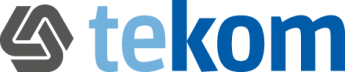 Fragebogen zur QualifizierungsberatungStand: Juli 2020Allgemeine Informationen zum Fragebogen zur QualifizierungsberatungDieser Fragebogen richtet sich an alle Interessenten des tekom-Weiterbildungsprogramms, die beabsichtigen, sich durch die tekom zum Technischen Redakteur zertifizieren zu lassen. Er dient dazu, den jeweils individuellen Weiterbildungsbedarf eines Bewerbers zur Erlangung des tekom-Zertifikats zu ermitteln. Ziel ist, im Rahmen der Qualifizierungsberatung dem Teilnehmer Empfehlungen für Weiterbildungsinhalte auszusprechen, die auf sein individuelles Kompetenzprofil zugeschnitten sind. Zudem ist der Fragebogen Ausgangspunkt für die Zertifizierungsprüfung zum Technischen Redakteur durch die tekom.Hinweise zur Bearbeitung des FragebogensZur Vorbereitung auf die Qualifizierungsberatung müssen Sie den Fragebogen vollständig ausfüllen. 
Der Hauptteil des Fragebogens orientiert sich an dem Kompetenzrahmen der tekom. Daher müssen Sie – um diese Fragen aussagekräftig beantworten zu können – notwendigerweise mit dessen Kompetenzanforderungen vertraut sein.1.	Bevor Sie den Hauptteil des Fragebogens ausfüllen, lesen Sie sich die Inhalte zu den einzelnen Kompetenzbereichen aufmerksam durch. Der Kompetenzrahmen steht Ihnen als interaktives Profiling Tool auf unserem WebPortal unter www.tekom.de zur Verfügung.2.	Füllen Sie den Fragebogen computergestützt aus. Da es sich um ein schreibgeschütztes Word-Formular handelt, können Sie nur die grau unterlegten (leeren) Felder bearbeiten. Bitte verzichten Sie auf jegliche Formatierungsversuche. 
Achtung: Wenn Sie das Dokument ausfüllen und anschließend den Schutz aufheben, gehen die eingegebenen Daten unter manchen Versionen von Word unwiederbringlich verloren.3.	Bitte drucken Sie die gesondert herunterzuladende datenschutzrechtliche Einwilligungserklärung aus, unterschreiben Sie diese und schicken Sie die Erklärung VOR dem Beratungsgespräch per Post oder per E-Mail an:Gesellschaft für Technische Kommunikation – tekom Deutschland e.V.
Geschäftsstelle
Heilbronner Straße 86
70191 Stuttgart
E-Mail: info@tekom.deAngaben zur BeratungAngaben zur beratenen PersonDokumentationserfahrungKenntnisse und Berufserfahrung im Hinblick auf den tekom-Kompetenzrahmen für Technische KommunikationBeachten Sie beim Ausfüllen der nachstehenden Tabelle:1.	In den nachstehenden Tabellen "Pflichtbereiche" und "Wahlbereiche" sind die Kompetenzfelder und ihre Themenblöcke gelistet. Diese sind ebenfalls im Kompetenzrahmen gelistet. Dort sind die Kompetenzfelder und die Themenblöcke detailliert beschrieben. Bitte ziehen Sie zum Ausfüllen der nachstehenden Tabellen den Kompetenzrahmen bzw. das interaktive Profiling Tool heran. Beachten Sie jedoch bitte, dass die einzelnen Kompetenzfelder mehrfach auftauchen können, da deren Themenblöcke in die Pflicht- und Wahlbereiche verteilt wurden. Auch die Anordnung der Kompetenzfelder und Themenblöcke ist aus diesem Grund nicht deckungsgleich zu dem vorliegenden Fragebogen.2.	Bitte geben Sie für alle Kompetenzfelder und Themenblöcke des Pflichtbereichs an, zu wie viel Prozent Sie auf Ihrem derzeitigen Kenntnisstand die im interaktiven Profiling Tool beschriebenen Kompetenzfelder und Themenblöcke beherrschen. Machen Sie eine Selbsteinschätzung auf der Skala von sehr gering – gering – mittel – hoch – sehr hoch und erläutern Sie diese Angabe. Beachten Sie bei der Angabe der Selbsteinschätzung, dass es nicht nur darum geht, Ihre praktische Erfahrung in dem jeweiligen Themengebiet einzuschätzen. Aus den Qualifizierungslevels sowie den Lernzielen der einzelnen Inhalte (Wissen, Verstehen, Können und Anwenden, Reflektieren und Analysieren) geht hervor, über welche Kompetenzen Sie zu dem jeweiligen Fachgebiet verfügen müssen. Die zu beherrschenden Lernziele sowie die verschiedenen Qualifizierungslevels können Sie sich ebenfalls in dem interaktiven Profiling Tool anzeigen lassen.3.	In den beiden Erläuterungsspalten ist die Selbsteinschätzung zu begründen. Hier interessiert vor allem, wie und wo Sie die relevanten Kompetenzen und Kenntnisse erworben haben. Dies können Seminare, aber auch Projekte gewesen sein, die Sie bearbeitet haben. Machen Sie genauere Angaben zu den Projekten in Bezug auf das jeweilige Kompetenzfeld / den jeweiligen Themenblock. Der Übersichtlichkeit halber dient die zweite Erläuterungsspalte ausschließlich der Angabe der fehlenden Kompetenzen.4.	Die Prüfungsordnung sieht vor, dass Sie in der Zertifizierungsprüfung noch zu den Inhalten von zwei Wahlbereichen (eine Spezifizierungsrichtung aus dem Wahlbereich 1 und eine Spezifizierungsrichtung aus dem Wahlbereich 2) geprüft werden. Darum reicht es aus, wenn Sie in diesem Bereich nur zu zwei Spezifizierungsrichtungen (pro Wahlbereich eine Spezifizierungsrichtung) sowie den dazugehörigen Kompetenzfeldern und Themenblöcken Angaben machen. Wenn Sie noch nicht sicher sind, welche beiden Spezifizierungsrichtungen Sie in der Prüfung wählen möchten, können Sie auch weitere Spezifizierungsrichtungen ausfüllen. Sie gehen in jedem Fall KEINE Festlegung für die Prüfung ein.PflichtbereicheWahlbereicheZusammenfassung des BeratungsgesprächsKompetenzeinschätzung durch den Berater Weitere Anmerkungen zur Selbsteinschätzung des Teilnehmers und zur Fremdeinschätzung des Beraters zum Kenntnisstand des Teilnehmers in Technischer KommunikationInteresse an folgenden WahlbausteinenVorerfahrung aufgrund des beruflichen HintergrundsInteresse an einer ZertifizierungAngestrebtes ZertifizierungslevelWeiterbildungsempfehlungWeitere Anmerkungen zum BeratungsgesprächNameVornameDatumBeraterBeraterDatum der BeratungArt bzw. Ort der Beratung (persönlich/online)Dauer der BeratungNameVornameGeburtsdatumtekom-Mitgliedsnummertekom-Mitglied seitPrivat:Privat:Straße Ort Telefon E-Mail Firma:Firma:Name Branche Straße Ort Telefon E-Mail Was ist der Anlass / das Motiv, diese Beratung in Anspruch zu nehmen / die Zertifizierungsprüfung abzulegen?Welche Erwartungen an die Ergebnisse der Qualifizierungsberatung haben Sie?Beabsichtigen Sie, die Zertifizierungsprüfung abzulegen?Wie lautet Ihre derzeitige Stellen-/Berufsbezeichnung?Welchen Schul-, Berufs- bzw. Hochschulabschluss haben Sie?Arbeiten Sie bereits auf dem Gebiet der Technischen Kommunikation? 
Seit wann und seit wie vielen Jahren arbeiten Sie auf dem Gebiet der Technischen Kommunikation? Wenn Sie noch nicht auf dem Gebiet der Technischen Kommunikation tätig sind, was motiviert Sie in diesen Bereich zu gehen?In welchen Berufen haben Sie gearbeitet, bevor Sie die Tätigkeit als Technischer Redakteur aufgenommen haben?Wie schätzen Sie Ihr technisches Verständnis bzw. Ihre technischen Kenntnisse ein?Wie schätzen Sie Ihre sprachlichen Kompetenzen im Allgemeinen und in Ihrer Muttersprache im Besonderen ein?Wie schätzen Sie Ihre fremdsprachlichen Kompetenzen ein?Welche Aus- und Weiterbildungsmaßnahmen mit Bezug zum Berufsfeld der Technischen Redaktion haben Sie bisher besucht? (Seminartitel (ggf. Inhalte), Dauer, Jahr)Wie und wo arbeiten Sie derzeit? (Als Angestellte/r oder als Selbstständige/r?) Wie groß ist die Dokumentationsabteilung? Welche fachlichen Kompetenzen gibt es dort (z.B. Illustrator, Layouter, Technischer Redakteur, Lektor)?Sind Sie in leitender Position mit Personalverantwortung tätig? Wenn ja: Zu wie viel Prozent Ihrer Arbeitszeit gehen Sie Führungsaufgaben nach, zu wie viel Prozent arbeiten Sie an Dokumentationserstellung?Mit welchen Tools arbeiten Sie aktuell (Zeitraum: letzte 12 Monate)?Mit welchen Tools haben Sie in der Vergangenheit gearbeitet?Welche produktbegleitenden Dokumente erstellen Sie? (Bedienungsanleitungen, Servicehandbücher, Werbebroschüren etc.)Mit welchen Projektmanagement-Methoden und welchen Kosten-Controlling-Verfahren haben Sie Erfahrung?Haben Sie Erfahrung in der Abwicklung von Übersetzungsprojekten?Welche Erfahrung haben Sie mit der Medienproduktion: Papier, CD, Extranet?Welche Erfahrung haben Sie mit Online-Dokumentation?Kompetenzfelder und ThemenblöckeName (Kompetenzfeld/ Themenblock)Selbsteinschätzung der KenntnisseErläuterung(Wie und wo wurden die Kenntnisse erworben?)Erläuterung(fehlende Kompetenzen)Pflichtbereich 1:UmfeldanalyseUmfeldanalyseUmfeldanalyseUmfeldanalyse1. ThemaRechtliche und normative Anforderungen Sehr gering  Gering Mittel 
 Hoch 
 Sehr hochKompetenzfeld:Rechtliche AnforderungenRechtliche AnforderungenRechtliche AnforderungenRechtliche AnforderungenBeschreibung:Rechtliche Anforderungen an ein Informationsprodukt betreffen u.a. Risiken und Gefahren des Produkts, Produktsicherheit, Instruktionspflichten oder Compliance. Die rechtlichen Anforderungen und Pflichten beim Inverkehrbringen von Produkten ergeben sich dabei nur teilweise unmittelbar aus gesetzlichen Vorgaben. Von erheblicher Bedeutung sind weiterhin Gerichtsentscheidungen. Die rechtlichen Vorgaben für Informationsprodukte leiten sich ab aus den rechtlichen Vorgaben für die Beschaffenheit von Produkten und werden auch als Instruktionspflicht bezeichnet.Als Ergebnis der Analyse sind alle für ein Informationsprodukt geltenden rechtlichen Anforderungen ermittelt und dokumentiert. Diese werden in der Phase der Konzeptentwicklung konkretisiert.Rechtliche Anforderungen an ein Informationsprodukt betreffen u.a. Risiken und Gefahren des Produkts, Produktsicherheit, Instruktionspflichten oder Compliance. Die rechtlichen Anforderungen und Pflichten beim Inverkehrbringen von Produkten ergeben sich dabei nur teilweise unmittelbar aus gesetzlichen Vorgaben. Von erheblicher Bedeutung sind weiterhin Gerichtsentscheidungen. Die rechtlichen Vorgaben für Informationsprodukte leiten sich ab aus den rechtlichen Vorgaben für die Beschaffenheit von Produkten und werden auch als Instruktionspflicht bezeichnet.Als Ergebnis der Analyse sind alle für ein Informationsprodukt geltenden rechtlichen Anforderungen ermittelt und dokumentiert. Diese werden in der Phase der Konzeptentwicklung konkretisiert.Rechtliche Anforderungen an ein Informationsprodukt betreffen u.a. Risiken und Gefahren des Produkts, Produktsicherheit, Instruktionspflichten oder Compliance. Die rechtlichen Anforderungen und Pflichten beim Inverkehrbringen von Produkten ergeben sich dabei nur teilweise unmittelbar aus gesetzlichen Vorgaben. Von erheblicher Bedeutung sind weiterhin Gerichtsentscheidungen. Die rechtlichen Vorgaben für Informationsprodukte leiten sich ab aus den rechtlichen Vorgaben für die Beschaffenheit von Produkten und werden auch als Instruktionspflicht bezeichnet.Als Ergebnis der Analyse sind alle für ein Informationsprodukt geltenden rechtlichen Anforderungen ermittelt und dokumentiert. Diese werden in der Phase der Konzeptentwicklung konkretisiert.Rechtliche Anforderungen an ein Informationsprodukt betreffen u.a. Risiken und Gefahren des Produkts, Produktsicherheit, Instruktionspflichten oder Compliance. Die rechtlichen Anforderungen und Pflichten beim Inverkehrbringen von Produkten ergeben sich dabei nur teilweise unmittelbar aus gesetzlichen Vorgaben. Von erheblicher Bedeutung sind weiterhin Gerichtsentscheidungen. Die rechtlichen Vorgaben für Informationsprodukte leiten sich ab aus den rechtlichen Vorgaben für die Beschaffenheit von Produkten und werden auch als Instruktionspflicht bezeichnet.Als Ergebnis der Analyse sind alle für ein Informationsprodukt geltenden rechtlichen Anforderungen ermittelt und dokumentiert. Diese werden in der Phase der Konzeptentwicklung konkretisiert.Themenblock:Risiken und Gefahren des ProduktsRisiken und Gefahren des ProduktsRisiken und Gefahren des ProduktsRisiken und Gefahren des ProduktsThemenblock:ProduktsicherheitProduktsicherheitProduktsicherheitProduktsicherheitThemenblock:Instruktionspflicht Instruktionspflicht Instruktionspflicht Instruktionspflicht Themenblock:RechtsfolgenRechtsfolgenRechtsfolgenRechtsfolgenThemenblock:Urheber- und NutzungsrechtUrheber- und NutzungsrechtUrheber- und NutzungsrechtUrheber- und NutzungsrechtThemenblock:DatenschutzDatenschutzDatenschutzDatenschutzThemenblock:Produkt-ComplianceProdukt-ComplianceProdukt-ComplianceProdukt-ComplianceThemenblock:RechtsrechercheRechtsrechercheRechtsrechercheRechtsrechercheThemenblock:Daten- und IT-SicherheitDaten- und IT-SicherheitDaten- und IT-SicherheitDaten- und IT-SicherheitThemenblock:Rechtliche Anforderungen an das DokumentenmanagementRechtliche Anforderungen an das DokumentenmanagementRechtliche Anforderungen an das DokumentenmanagementRechtliche Anforderungen an das DokumentenmanagementKompetenzfeld:Normative AnforderungenNormative AnforderungenNormative AnforderungenNormative AnforderungenBeschreibung:Nationale und übernationale Normen konkretisieren weitere Anforderungen an Informationsprodukte. Eine Norm ist die Definition der Anforderungen an technische Geräte, Bauteile, Systembausteine sowie von technischen Schnittstellen, Prozessen und Verfahren.Normen haben keinen rechtsverbindlichen Status, da sie nicht durch die staatliche Gesetzgebung, sondern durch private Normungsinstitute entstehen. Grundsätzlich ist ihre Anwendung freiwillig. Allerdings kann die Anwendung von Normen durch gesetzliche Vorschriften verbindlich sein. Die aus den technischen Normen folgenden Anforderungen an die Technische Dokumentation unterliegen dem stetigen Wandel auf nationaler und internationaler Ebene.Als Ergebnis der Normenanalyse sind alle für ein Informationsprodukt geltenden normativen Vorgaben ermittelt und dokumentiert. Diese werden in der Phase der Konzeptentwicklung konkretisiert.Nationale und übernationale Normen konkretisieren weitere Anforderungen an Informationsprodukte. Eine Norm ist die Definition der Anforderungen an technische Geräte, Bauteile, Systembausteine sowie von technischen Schnittstellen, Prozessen und Verfahren.Normen haben keinen rechtsverbindlichen Status, da sie nicht durch die staatliche Gesetzgebung, sondern durch private Normungsinstitute entstehen. Grundsätzlich ist ihre Anwendung freiwillig. Allerdings kann die Anwendung von Normen durch gesetzliche Vorschriften verbindlich sein. Die aus den technischen Normen folgenden Anforderungen an die Technische Dokumentation unterliegen dem stetigen Wandel auf nationaler und internationaler Ebene.Als Ergebnis der Normenanalyse sind alle für ein Informationsprodukt geltenden normativen Vorgaben ermittelt und dokumentiert. Diese werden in der Phase der Konzeptentwicklung konkretisiert.Nationale und übernationale Normen konkretisieren weitere Anforderungen an Informationsprodukte. Eine Norm ist die Definition der Anforderungen an technische Geräte, Bauteile, Systembausteine sowie von technischen Schnittstellen, Prozessen und Verfahren.Normen haben keinen rechtsverbindlichen Status, da sie nicht durch die staatliche Gesetzgebung, sondern durch private Normungsinstitute entstehen. Grundsätzlich ist ihre Anwendung freiwillig. Allerdings kann die Anwendung von Normen durch gesetzliche Vorschriften verbindlich sein. Die aus den technischen Normen folgenden Anforderungen an die Technische Dokumentation unterliegen dem stetigen Wandel auf nationaler und internationaler Ebene.Als Ergebnis der Normenanalyse sind alle für ein Informationsprodukt geltenden normativen Vorgaben ermittelt und dokumentiert. Diese werden in der Phase der Konzeptentwicklung konkretisiert.Nationale und übernationale Normen konkretisieren weitere Anforderungen an Informationsprodukte. Eine Norm ist die Definition der Anforderungen an technische Geräte, Bauteile, Systembausteine sowie von technischen Schnittstellen, Prozessen und Verfahren.Normen haben keinen rechtsverbindlichen Status, da sie nicht durch die staatliche Gesetzgebung, sondern durch private Normungsinstitute entstehen. Grundsätzlich ist ihre Anwendung freiwillig. Allerdings kann die Anwendung von Normen durch gesetzliche Vorschriften verbindlich sein. Die aus den technischen Normen folgenden Anforderungen an die Technische Dokumentation unterliegen dem stetigen Wandel auf nationaler und internationaler Ebene.Als Ergebnis der Normenanalyse sind alle für ein Informationsprodukt geltenden normativen Vorgaben ermittelt und dokumentiert. Diese werden in der Phase der Konzeptentwicklung konkretisiert.Themenblock:NormenNormenNormenNormenThemenblock:NormungNormungNormungNormungThemenblock:Unternehmensinterne NormungUnternehmensinterne NormungUnternehmensinterne NormungUnternehmensinterne NormungThemenblock:NormenkonformitätNormenkonformitätNormenkonformitätNormenkonformitätThemenblock:NormenrechercheNormenrechercheNormenrechercheNormenrechercheKompetenzfeld:Länderspezifische AnforderungenLänderspezifische AnforderungenLänderspezifische AnforderungenLänderspezifische AnforderungenBeschreibung:Informationsprodukte für verschiedene Länder und Märkte müssen länderspezifische Anforderungen erfüllen. Dazu gehören:Technische AnforderungenKulturspezifische Aspekte der ZielgruppeRechtliche und normative AnforderungenDie Berücksichtigung der Anforderungen im Informationsprodukt ist relevant für die Inverkehrbringung des Produkts, die Produkt-Compliance und für die Nutzbarkeit. Informationen dazu können direkt aus Zielländern ermittelt werden, aus technischen Anforderungen und Produktspezifikationen, aus Verträgen oder durch Recherche. Die daraus resultierenden Anforderungen an Informationsprodukte müssen in der Konzeptentwicklung berücksichtigt und bei der Erstellung umgesetzt werden.Informationsprodukte für verschiedene Länder und Märkte müssen länderspezifische Anforderungen erfüllen. Dazu gehören:Technische AnforderungenKulturspezifische Aspekte der ZielgruppeRechtliche und normative AnforderungenDie Berücksichtigung der Anforderungen im Informationsprodukt ist relevant für die Inverkehrbringung des Produkts, die Produkt-Compliance und für die Nutzbarkeit. Informationen dazu können direkt aus Zielländern ermittelt werden, aus technischen Anforderungen und Produktspezifikationen, aus Verträgen oder durch Recherche. Die daraus resultierenden Anforderungen an Informationsprodukte müssen in der Konzeptentwicklung berücksichtigt und bei der Erstellung umgesetzt werden.Informationsprodukte für verschiedene Länder und Märkte müssen länderspezifische Anforderungen erfüllen. Dazu gehören:Technische AnforderungenKulturspezifische Aspekte der ZielgruppeRechtliche und normative AnforderungenDie Berücksichtigung der Anforderungen im Informationsprodukt ist relevant für die Inverkehrbringung des Produkts, die Produkt-Compliance und für die Nutzbarkeit. Informationen dazu können direkt aus Zielländern ermittelt werden, aus technischen Anforderungen und Produktspezifikationen, aus Verträgen oder durch Recherche. Die daraus resultierenden Anforderungen an Informationsprodukte müssen in der Konzeptentwicklung berücksichtigt und bei der Erstellung umgesetzt werden.Informationsprodukte für verschiedene Länder und Märkte müssen länderspezifische Anforderungen erfüllen. Dazu gehören:Technische AnforderungenKulturspezifische Aspekte der ZielgruppeRechtliche und normative AnforderungenDie Berücksichtigung der Anforderungen im Informationsprodukt ist relevant für die Inverkehrbringung des Produkts, die Produkt-Compliance und für die Nutzbarkeit. Informationen dazu können direkt aus Zielländern ermittelt werden, aus technischen Anforderungen und Produktspezifikationen, aus Verträgen oder durch Recherche. Die daraus resultierenden Anforderungen an Informationsprodukte müssen in der Konzeptentwicklung berücksichtigt und bei der Erstellung umgesetzt werden.ThemenblockRechtliche und normative AnforderungenRechtliche und normative AnforderungenRechtliche und normative AnforderungenRechtliche und normative Anforderungen2. ThemaZielgruppen- und Länderspezifika Sehr gering  Gering Mittel 
 Hoch 
 Sehr hoch Kompetenzfeld:ZielgruppenZielgruppenZielgruppenZielgruppenBeschreibung:Zielgruppenbeschreibungen charakterisieren die Anwender des Informationsprodukts in einer gegebenen Nutzungssituation. Jedes Informationsprodukt soll für die Zielgruppe verständlich und nutzbar sein. Um dies zu erreichen, muss man die Zielgruppe des Informationsprodukts und ihre Anforderungen kennen. Daraus abgeleitet können die Eigenschaften des Informationsprodukts bestimmt werden.Relevante Merkmale beschreiben die Zielgruppen und Nutzungssituationen. Verschiedene methodische Ansätze ermöglichen eine systematische Vorgehensweise bei der Analyse der Zielgruppen und deren Nutzungssituation.Als Ergebnis der Zielgruppenanalyse liegen konkrete Hinweise zur Konzeptentwicklung vor.Zielgruppenbeschreibungen charakterisieren die Anwender des Informationsprodukts in einer gegebenen Nutzungssituation. Jedes Informationsprodukt soll für die Zielgruppe verständlich und nutzbar sein. Um dies zu erreichen, muss man die Zielgruppe des Informationsprodukts und ihre Anforderungen kennen. Daraus abgeleitet können die Eigenschaften des Informationsprodukts bestimmt werden.Relevante Merkmale beschreiben die Zielgruppen und Nutzungssituationen. Verschiedene methodische Ansätze ermöglichen eine systematische Vorgehensweise bei der Analyse der Zielgruppen und deren Nutzungssituation.Als Ergebnis der Zielgruppenanalyse liegen konkrete Hinweise zur Konzeptentwicklung vor.Zielgruppenbeschreibungen charakterisieren die Anwender des Informationsprodukts in einer gegebenen Nutzungssituation. Jedes Informationsprodukt soll für die Zielgruppe verständlich und nutzbar sein. Um dies zu erreichen, muss man die Zielgruppe des Informationsprodukts und ihre Anforderungen kennen. Daraus abgeleitet können die Eigenschaften des Informationsprodukts bestimmt werden.Relevante Merkmale beschreiben die Zielgruppen und Nutzungssituationen. Verschiedene methodische Ansätze ermöglichen eine systematische Vorgehensweise bei der Analyse der Zielgruppen und deren Nutzungssituation.Als Ergebnis der Zielgruppenanalyse liegen konkrete Hinweise zur Konzeptentwicklung vor.Zielgruppenbeschreibungen charakterisieren die Anwender des Informationsprodukts in einer gegebenen Nutzungssituation. Jedes Informationsprodukt soll für die Zielgruppe verständlich und nutzbar sein. Um dies zu erreichen, muss man die Zielgruppe des Informationsprodukts und ihre Anforderungen kennen. Daraus abgeleitet können die Eigenschaften des Informationsprodukts bestimmt werden.Relevante Merkmale beschreiben die Zielgruppen und Nutzungssituationen. Verschiedene methodische Ansätze ermöglichen eine systematische Vorgehensweise bei der Analyse der Zielgruppen und deren Nutzungssituation.Als Ergebnis der Zielgruppenanalyse liegen konkrete Hinweise zur Konzeptentwicklung vor.Themenblock:Dokumentationsrelevante ZielgruppenmerkmaleDokumentationsrelevante ZielgruppenmerkmaleDokumentationsrelevante ZielgruppenmerkmaleDokumentationsrelevante ZielgruppenmerkmaleThemenblock:Charakterisierung von ZielgruppenCharakterisierung von ZielgruppenCharakterisierung von ZielgruppenCharakterisierung von ZielgruppenThemenblock:ZielgruppenanalyseZielgruppenanalyseZielgruppenanalyseZielgruppenanalyseThemenblock:Trends im NutzerverhaltenTrends im NutzerverhaltenTrends im NutzerverhaltenTrends im NutzerverhaltenKompetenzfeld:Länderspezifische AnforderungenLänderspezifische AnforderungenLänderspezifische AnforderungenLänderspezifische AnforderungenBeschreibung:Informationsprodukte für verschiedene Länder und Märkte müssen länderspezifische Anforderungen erfüllen. Dazu gehören:Technische AnforderungenKulturspezifische Aspekte der ZielgruppeRechtliche und normative AnforderungenDie Berücksichtigung der Anforderungen im Informationsprodukt ist relevant für die Inverkehrbringung des Produkts, die Produkt-Compliance und für die Nutzbarkeit. Informationen dazu können direkt aus Zielländern ermittelt werden, aus technischen Anforderungen und Produktspezifikationen, aus Verträgen oder durch Recherche.Die daraus resultierenden Anforderungen an Informationsprodukte müssen in der Konzeptentwicklung berücksichtigt und bei der Erstellung umgesetzt werden.Informationsprodukte für verschiedene Länder und Märkte müssen länderspezifische Anforderungen erfüllen. Dazu gehören:Technische AnforderungenKulturspezifische Aspekte der ZielgruppeRechtliche und normative AnforderungenDie Berücksichtigung der Anforderungen im Informationsprodukt ist relevant für die Inverkehrbringung des Produkts, die Produkt-Compliance und für die Nutzbarkeit. Informationen dazu können direkt aus Zielländern ermittelt werden, aus technischen Anforderungen und Produktspezifikationen, aus Verträgen oder durch Recherche.Die daraus resultierenden Anforderungen an Informationsprodukte müssen in der Konzeptentwicklung berücksichtigt und bei der Erstellung umgesetzt werden.Informationsprodukte für verschiedene Länder und Märkte müssen länderspezifische Anforderungen erfüllen. Dazu gehören:Technische AnforderungenKulturspezifische Aspekte der ZielgruppeRechtliche und normative AnforderungenDie Berücksichtigung der Anforderungen im Informationsprodukt ist relevant für die Inverkehrbringung des Produkts, die Produkt-Compliance und für die Nutzbarkeit. Informationen dazu können direkt aus Zielländern ermittelt werden, aus technischen Anforderungen und Produktspezifikationen, aus Verträgen oder durch Recherche.Die daraus resultierenden Anforderungen an Informationsprodukte müssen in der Konzeptentwicklung berücksichtigt und bei der Erstellung umgesetzt werden.Informationsprodukte für verschiedene Länder und Märkte müssen länderspezifische Anforderungen erfüllen. Dazu gehören:Technische AnforderungenKulturspezifische Aspekte der ZielgruppeRechtliche und normative AnforderungenDie Berücksichtigung der Anforderungen im Informationsprodukt ist relevant für die Inverkehrbringung des Produkts, die Produkt-Compliance und für die Nutzbarkeit. Informationen dazu können direkt aus Zielländern ermittelt werden, aus technischen Anforderungen und Produktspezifikationen, aus Verträgen oder durch Recherche.Die daraus resultierenden Anforderungen an Informationsprodukte müssen in der Konzeptentwicklung berücksichtigt und bei der Erstellung umgesetzt werden.Themenblock:Kulturspezifische Aspekte der ZielgruppeKulturspezifische Aspekte der ZielgruppeKulturspezifische Aspekte der ZielgruppeKulturspezifische Aspekte der Zielgruppe3. ThemaProdukte, Technologien Sehr gering  Gering Mittel 
 Hoch 
 Sehr hochKompetenzfeld:Produkte und TechnologienProdukte und TechnologienProdukte und TechnologienProdukte und TechnologienBeschreibung:Vor der Entwicklung eines Informationsprodukts müssen die Eigenschaften des Produkts und daraus resultierende Anforderungen an das Informationsprodukt ermittelt werden. Umgekehrt kann es auch Anforderungen an das Produkt durch das Informationsprodukt geben.Ein Informationsprodukt muss alle für die Nutzer relevanten Funktionen und Bedingungen beschreiben. Bei der Produktanalyse werden die Produktstruktur und mögliche Varianten ermittelt, die im Informationsprodukt berücksichtigt werden müssen. Ein weiterer Aspekt der Produktanalyse ist die Produktnutzung in jeder Phase des Produktlebenszyklus. Zudem wird die eingesetzte Produkttechnologie untersucht und es werden Rückschlüsse auf ihren Bekanntheitsgrad und zu erwartende Kenntnisse der Anwender gezogen. Mögliche Wechselwirkungen zwischen Informationsprodukt und dem Produkt müssen berücksichtigt werden. Merkmale des Produkts, wie ein Display, haben z.B. Einfluss darauf, wie ein Informationsprodukt bereitgestellt werden kann.Die Ergebnisse dieses Prozessschritts müssen in der Konzeptentwicklung berücksichtigt und bei der Erstellung umgesetzt werden. Vor der Entwicklung eines Informationsprodukts müssen die Eigenschaften des Produkts und daraus resultierende Anforderungen an das Informationsprodukt ermittelt werden. Umgekehrt kann es auch Anforderungen an das Produkt durch das Informationsprodukt geben.Ein Informationsprodukt muss alle für die Nutzer relevanten Funktionen und Bedingungen beschreiben. Bei der Produktanalyse werden die Produktstruktur und mögliche Varianten ermittelt, die im Informationsprodukt berücksichtigt werden müssen. Ein weiterer Aspekt der Produktanalyse ist die Produktnutzung in jeder Phase des Produktlebenszyklus. Zudem wird die eingesetzte Produkttechnologie untersucht und es werden Rückschlüsse auf ihren Bekanntheitsgrad und zu erwartende Kenntnisse der Anwender gezogen. Mögliche Wechselwirkungen zwischen Informationsprodukt und dem Produkt müssen berücksichtigt werden. Merkmale des Produkts, wie ein Display, haben z.B. Einfluss darauf, wie ein Informationsprodukt bereitgestellt werden kann.Die Ergebnisse dieses Prozessschritts müssen in der Konzeptentwicklung berücksichtigt und bei der Erstellung umgesetzt werden. Vor der Entwicklung eines Informationsprodukts müssen die Eigenschaften des Produkts und daraus resultierende Anforderungen an das Informationsprodukt ermittelt werden. Umgekehrt kann es auch Anforderungen an das Produkt durch das Informationsprodukt geben.Ein Informationsprodukt muss alle für die Nutzer relevanten Funktionen und Bedingungen beschreiben. Bei der Produktanalyse werden die Produktstruktur und mögliche Varianten ermittelt, die im Informationsprodukt berücksichtigt werden müssen. Ein weiterer Aspekt der Produktanalyse ist die Produktnutzung in jeder Phase des Produktlebenszyklus. Zudem wird die eingesetzte Produkttechnologie untersucht und es werden Rückschlüsse auf ihren Bekanntheitsgrad und zu erwartende Kenntnisse der Anwender gezogen. Mögliche Wechselwirkungen zwischen Informationsprodukt und dem Produkt müssen berücksichtigt werden. Merkmale des Produkts, wie ein Display, haben z.B. Einfluss darauf, wie ein Informationsprodukt bereitgestellt werden kann.Die Ergebnisse dieses Prozessschritts müssen in der Konzeptentwicklung berücksichtigt und bei der Erstellung umgesetzt werden. Vor der Entwicklung eines Informationsprodukts müssen die Eigenschaften des Produkts und daraus resultierende Anforderungen an das Informationsprodukt ermittelt werden. Umgekehrt kann es auch Anforderungen an das Produkt durch das Informationsprodukt geben.Ein Informationsprodukt muss alle für die Nutzer relevanten Funktionen und Bedingungen beschreiben. Bei der Produktanalyse werden die Produktstruktur und mögliche Varianten ermittelt, die im Informationsprodukt berücksichtigt werden müssen. Ein weiterer Aspekt der Produktanalyse ist die Produktnutzung in jeder Phase des Produktlebenszyklus. Zudem wird die eingesetzte Produkttechnologie untersucht und es werden Rückschlüsse auf ihren Bekanntheitsgrad und zu erwartende Kenntnisse der Anwender gezogen. Mögliche Wechselwirkungen zwischen Informationsprodukt und dem Produkt müssen berücksichtigt werden. Merkmale des Produkts, wie ein Display, haben z.B. Einfluss darauf, wie ein Informationsprodukt bereitgestellt werden kann.Die Ergebnisse dieses Prozessschritts müssen in der Konzeptentwicklung berücksichtigt und bei der Erstellung umgesetzt werden. Themenblock:ProduktanalyseProduktanalyseProduktanalyseProduktanalyseThemenblock:Analyse der ProduktnutzungAnalyse der ProduktnutzungAnalyse der ProduktnutzungAnalyse der ProduktnutzungThemenblock:Produktmerkmale und InformationsproduktProduktmerkmale und InformationsproduktProduktmerkmale und InformationsproduktProduktmerkmale und InformationsproduktThemenblock:ProdukttechnologieProdukttechnologieProdukttechnologieProdukttechnologieThemenblock:WettbewerbsanalyseWettbewerbsanalyseWettbewerbsanalyseWettbewerbsanalyseKompetenzfeld:Länderspezifische AnforderungenLänderspezifische AnforderungenLänderspezifische AnforderungenLänderspezifische AnforderungenBeschreibung:Informationsprodukte für verschiedene Länder und Märkte müssen länderspezifische Anforderungen erfüllen. Dazu gehören:Technische AnforderungenKulturspezifische Aspekte der ZielgruppeRechtliche und normative AnforderungenDie Berücksichtigung der Anforderungen im Informationsprodukt ist relevant für die Inverkehrbringung des Produkts, die Produkt-Compliance und für die Nutzbarkeit. Informationen dazu können direkt aus Zielländern ermittelt werden, aus technischen Anforderungen und Produktspezifikationen, aus Verträgen oder durch Recherche.Die daraus resultierenden Anforderungen an Informationsprodukte müssen in der Konzeptentwicklung berücksichtigt und bei der Erstellung umgesetzt werden.Informationsprodukte für verschiedene Länder und Märkte müssen länderspezifische Anforderungen erfüllen. Dazu gehören:Technische AnforderungenKulturspezifische Aspekte der ZielgruppeRechtliche und normative AnforderungenDie Berücksichtigung der Anforderungen im Informationsprodukt ist relevant für die Inverkehrbringung des Produkts, die Produkt-Compliance und für die Nutzbarkeit. Informationen dazu können direkt aus Zielländern ermittelt werden, aus technischen Anforderungen und Produktspezifikationen, aus Verträgen oder durch Recherche.Die daraus resultierenden Anforderungen an Informationsprodukte müssen in der Konzeptentwicklung berücksichtigt und bei der Erstellung umgesetzt werden.Informationsprodukte für verschiedene Länder und Märkte müssen länderspezifische Anforderungen erfüllen. Dazu gehören:Technische AnforderungenKulturspezifische Aspekte der ZielgruppeRechtliche und normative AnforderungenDie Berücksichtigung der Anforderungen im Informationsprodukt ist relevant für die Inverkehrbringung des Produkts, die Produkt-Compliance und für die Nutzbarkeit. Informationen dazu können direkt aus Zielländern ermittelt werden, aus technischen Anforderungen und Produktspezifikationen, aus Verträgen oder durch Recherche.Die daraus resultierenden Anforderungen an Informationsprodukte müssen in der Konzeptentwicklung berücksichtigt und bei der Erstellung umgesetzt werden.Informationsprodukte für verschiedene Länder und Märkte müssen länderspezifische Anforderungen erfüllen. Dazu gehören:Technische AnforderungenKulturspezifische Aspekte der ZielgruppeRechtliche und normative AnforderungenDie Berücksichtigung der Anforderungen im Informationsprodukt ist relevant für die Inverkehrbringung des Produkts, die Produkt-Compliance und für die Nutzbarkeit. Informationen dazu können direkt aus Zielländern ermittelt werden, aus technischen Anforderungen und Produktspezifikationen, aus Verträgen oder durch Recherche.Die daraus resultierenden Anforderungen an Informationsprodukte müssen in der Konzeptentwicklung berücksichtigt und bei der Erstellung umgesetzt werden.Themenblock:Technische AnforderungenTechnische AnforderungenTechnische AnforderungenTechnische Anforderungen4. ThemaMedien Sehr gering  Gering Mittel 
 Hoch 
 Sehr hochKompetenzfeld:MedienMedienMedienMedienBeschreibung:Informationsprodukte lassen sich dem Nutzer mit verschiedenen Medien verfügbar machen. Bei der Erstellung eines Informationsprodukts muss entschieden werden, welche Medientypen unter den gegebenen Rahmenbedingungen am besten geeignet sind. Entscheidungsrelevant sind die Nutzung durch die Zielgruppe, das zu beschreibende Produkt, wie sich das Informationsprodukt in den verschiedenen Ausgabegeräten darstellen lässt oder welche Medienstandards eingesetzt werden können.Die Ergebnisse dieses Prozessschritts werden für die Medienplanung verwendet.Informationsprodukte lassen sich dem Nutzer mit verschiedenen Medien verfügbar machen. Bei der Erstellung eines Informationsprodukts muss entschieden werden, welche Medientypen unter den gegebenen Rahmenbedingungen am besten geeignet sind. Entscheidungsrelevant sind die Nutzung durch die Zielgruppe, das zu beschreibende Produkt, wie sich das Informationsprodukt in den verschiedenen Ausgabegeräten darstellen lässt oder welche Medienstandards eingesetzt werden können.Die Ergebnisse dieses Prozessschritts werden für die Medienplanung verwendet.Informationsprodukte lassen sich dem Nutzer mit verschiedenen Medien verfügbar machen. Bei der Erstellung eines Informationsprodukts muss entschieden werden, welche Medientypen unter den gegebenen Rahmenbedingungen am besten geeignet sind. Entscheidungsrelevant sind die Nutzung durch die Zielgruppe, das zu beschreibende Produkt, wie sich das Informationsprodukt in den verschiedenen Ausgabegeräten darstellen lässt oder welche Medienstandards eingesetzt werden können.Die Ergebnisse dieses Prozessschritts werden für die Medienplanung verwendet.Informationsprodukte lassen sich dem Nutzer mit verschiedenen Medien verfügbar machen. Bei der Erstellung eines Informationsprodukts muss entschieden werden, welche Medientypen unter den gegebenen Rahmenbedingungen am besten geeignet sind. Entscheidungsrelevant sind die Nutzung durch die Zielgruppe, das zu beschreibende Produkt, wie sich das Informationsprodukt in den verschiedenen Ausgabegeräten darstellen lässt oder welche Medienstandards eingesetzt werden können.Die Ergebnisse dieses Prozessschritts werden für die Medienplanung verwendet.Themenblock:MedientypenMedientypenMedientypenMedientypenThemenblock:Publikationsmedien und AusgabegerätePublikationsmedien und AusgabegerätePublikationsmedien und AusgabegerätePublikationsmedien und AusgabegeräteThemenblock:MedienstandardsMedienstandardsMedienstandardsMedienstandardsPflichtbereich 2:PlanungPlanungPlanungPlanung1. ThemaSupport des Produktlebenszyklus und Phasen der Informationsentwicklung Sehr gering  Gering Mittel 
 Hoch 
 Sehr hochKompetenzfeld:Support des Produktlebenszyklus Support des Produktlebenszyklus Support des Produktlebenszyklus Support des Produktlebenszyklus BeschreibungDie Informationsprodukte bieten dem Nutzer Unterstützung in unterschiedlichen Phasen des Produktlebenszyklus, z.B. Montage, Inbetriebnahme, Nutzung, Wartung oder Entsorgung.Unterschieden wird die Planung für die Informationsprodukterstellung aufgrund von Produktentwicklung, Produktänderung und Änderungsbedarf des Informationsprodukts ohne Änderung des Produkts.Die Inhalte des Informationsprodukts sind eng verzahnt mit Informationen von anderen Unternehmensbereichen, z.B. Entwicklung, Marketing, Training oder Service. Um eine effektive und effiziente Erstellung zu erreichen, muss auch die zeitliche Koordination mit diesen Bereichen berücksichtigt werden.Die Ergebnisse der Projektplanung werden in den nächsten Phasen verwendet.Die Informationsprodukte bieten dem Nutzer Unterstützung in unterschiedlichen Phasen des Produktlebenszyklus, z.B. Montage, Inbetriebnahme, Nutzung, Wartung oder Entsorgung.Unterschieden wird die Planung für die Informationsprodukterstellung aufgrund von Produktentwicklung, Produktänderung und Änderungsbedarf des Informationsprodukts ohne Änderung des Produkts.Die Inhalte des Informationsprodukts sind eng verzahnt mit Informationen von anderen Unternehmensbereichen, z.B. Entwicklung, Marketing, Training oder Service. Um eine effektive und effiziente Erstellung zu erreichen, muss auch die zeitliche Koordination mit diesen Bereichen berücksichtigt werden.Die Ergebnisse der Projektplanung werden in den nächsten Phasen verwendet.Die Informationsprodukte bieten dem Nutzer Unterstützung in unterschiedlichen Phasen des Produktlebenszyklus, z.B. Montage, Inbetriebnahme, Nutzung, Wartung oder Entsorgung.Unterschieden wird die Planung für die Informationsprodukterstellung aufgrund von Produktentwicklung, Produktänderung und Änderungsbedarf des Informationsprodukts ohne Änderung des Produkts.Die Inhalte des Informationsprodukts sind eng verzahnt mit Informationen von anderen Unternehmensbereichen, z.B. Entwicklung, Marketing, Training oder Service. Um eine effektive und effiziente Erstellung zu erreichen, muss auch die zeitliche Koordination mit diesen Bereichen berücksichtigt werden.Die Ergebnisse der Projektplanung werden in den nächsten Phasen verwendet.Die Informationsprodukte bieten dem Nutzer Unterstützung in unterschiedlichen Phasen des Produktlebenszyklus, z.B. Montage, Inbetriebnahme, Nutzung, Wartung oder Entsorgung.Unterschieden wird die Planung für die Informationsprodukterstellung aufgrund von Produktentwicklung, Produktänderung und Änderungsbedarf des Informationsprodukts ohne Änderung des Produkts.Die Inhalte des Informationsprodukts sind eng verzahnt mit Informationen von anderen Unternehmensbereichen, z.B. Entwicklung, Marketing, Training oder Service. Um eine effektive und effiziente Erstellung zu erreichen, muss auch die zeitliche Koordination mit diesen Bereichen berücksichtigt werden.Die Ergebnisse der Projektplanung werden in den nächsten Phasen verwendet.Themenblock:Grundlagen des ProduktlebenszyklusGrundlagen des ProduktlebenszyklusGrundlagen des ProduktlebenszyklusGrundlagen des ProduktlebenszyklusThemenblock:Verzahnung der Entwicklung von Informationsprodukten mit der ProduktentwicklungVerzahnung der Entwicklung von Informationsprodukten mit der ProduktentwicklungVerzahnung der Entwicklung von Informationsprodukten mit der ProduktentwicklungVerzahnung der Entwicklung von Informationsprodukten mit der ProduktentwicklungThemenblock:Planung der Informationsprodukte bei ProdukteinführungenPlanung der Informationsprodukte bei ProdukteinführungenPlanung der Informationsprodukte bei ProdukteinführungenPlanung der Informationsprodukte bei ProdukteinführungenThemenblock:Planung der Informationsprodukte bei ProduktänderungenPlanung der Informationsprodukte bei ProduktänderungenPlanung der Informationsprodukte bei ProduktänderungenPlanung der Informationsprodukte bei ProduktänderungenThemenblock:Planung der Korrektur von Informationsprodukten (ohne Änderungen am Produkt)Planung der Korrektur von Informationsprodukten (ohne Änderungen am Produkt)Planung der Korrektur von Informationsprodukten (ohne Änderungen am Produkt)Planung der Korrektur von Informationsprodukten (ohne Änderungen am Produkt)Themenblock:Verzahnung der Entwicklung von Informationsprodukten mit anderen UnternehmensbereichenVerzahnung der Entwicklung von Informationsprodukten mit anderen UnternehmensbereichenVerzahnung der Entwicklung von Informationsprodukten mit anderen UnternehmensbereichenVerzahnung der Entwicklung von Informationsprodukten mit anderen Unternehmensbereichen2. ThemaGrundlagen der Planung der Informationserstellung Sehr gering  Gering Mittel 
 Hoch 
 Sehr hochKompetenzfeld:Planung der InformationserstellungPlanung der InformationserstellungPlanung der InformationserstellungPlanung der InformationserstellungBeschreibung:Die Anforderungen an jedes Informationsprodukt unterscheiden sich in jedem Projekt. Deshalb muss die Planung der Informationserstellung der einzelnen Detailaufgaben spezifisch eingerichtet werden. Dazu gehören Festlegungen, wie der Prozess organisiert wird und welche Ressourcen zur Umsetzung notwendig sind.Dazu gehört festzulegen, wie der Prozess organisiert wird, welche Ressourcen zur Umsetzung notwendig sind, welche Kenntnisse die ausführenden Mitarbeiter haben müssen, welche Schnittstellen berücksichtigt werden und welche Anforderungen erfüllt sein müssen, damit die einzelnen Teilschritte des Informationsentwicklungsprozesses reibungslos verlaufen können. Die Planungsgrundlage liefern meist Erfahrungswerte aus vorangegangenen Projekten.Der gesamte Prozess der Informationsentwicklung (Zeit, Aufgaben, Inhalte und Ablauf) wird bei der Informationserstellungsplanung vorab konzipiert.Die Anforderungen an jedes Informationsprodukt unterscheiden sich in jedem Projekt. Deshalb muss die Planung der Informationserstellung der einzelnen Detailaufgaben spezifisch eingerichtet werden. Dazu gehören Festlegungen, wie der Prozess organisiert wird und welche Ressourcen zur Umsetzung notwendig sind.Dazu gehört festzulegen, wie der Prozess organisiert wird, welche Ressourcen zur Umsetzung notwendig sind, welche Kenntnisse die ausführenden Mitarbeiter haben müssen, welche Schnittstellen berücksichtigt werden und welche Anforderungen erfüllt sein müssen, damit die einzelnen Teilschritte des Informationsentwicklungsprozesses reibungslos verlaufen können. Die Planungsgrundlage liefern meist Erfahrungswerte aus vorangegangenen Projekten.Der gesamte Prozess der Informationsentwicklung (Zeit, Aufgaben, Inhalte und Ablauf) wird bei der Informationserstellungsplanung vorab konzipiert.Die Anforderungen an jedes Informationsprodukt unterscheiden sich in jedem Projekt. Deshalb muss die Planung der Informationserstellung der einzelnen Detailaufgaben spezifisch eingerichtet werden. Dazu gehören Festlegungen, wie der Prozess organisiert wird und welche Ressourcen zur Umsetzung notwendig sind.Dazu gehört festzulegen, wie der Prozess organisiert wird, welche Ressourcen zur Umsetzung notwendig sind, welche Kenntnisse die ausführenden Mitarbeiter haben müssen, welche Schnittstellen berücksichtigt werden und welche Anforderungen erfüllt sein müssen, damit die einzelnen Teilschritte des Informationsentwicklungsprozesses reibungslos verlaufen können. Die Planungsgrundlage liefern meist Erfahrungswerte aus vorangegangenen Projekten.Der gesamte Prozess der Informationsentwicklung (Zeit, Aufgaben, Inhalte und Ablauf) wird bei der Informationserstellungsplanung vorab konzipiert.Die Anforderungen an jedes Informationsprodukt unterscheiden sich in jedem Projekt. Deshalb muss die Planung der Informationserstellung der einzelnen Detailaufgaben spezifisch eingerichtet werden. Dazu gehören Festlegungen, wie der Prozess organisiert wird und welche Ressourcen zur Umsetzung notwendig sind.Dazu gehört festzulegen, wie der Prozess organisiert wird, welche Ressourcen zur Umsetzung notwendig sind, welche Kenntnisse die ausführenden Mitarbeiter haben müssen, welche Schnittstellen berücksichtigt werden und welche Anforderungen erfüllt sein müssen, damit die einzelnen Teilschritte des Informationsentwicklungsprozesses reibungslos verlaufen können. Die Planungsgrundlage liefern meist Erfahrungswerte aus vorangegangenen Projekten.Der gesamte Prozess der Informationsentwicklung (Zeit, Aufgaben, Inhalte und Ablauf) wird bei der Informationserstellungsplanung vorab konzipiert.Themenblock:Grundlagen der InformationsplanungGrundlagen der InformationsplanungGrundlagen der InformationsplanungGrundlagen der Informationsplanung3. ThemaGrundlagen des Projektmanagements Sehr gering  Gering Mittel 
 Hoch 
 Sehr hochKompetenzfeld:Projektmanagement Projektmanagement Projektmanagement Projektmanagement Beschreibung:Das Projektmanagement umfasst die Organisation, Durchführung und Kontrolle des Entwicklungsprozesses des Informationsprodukts sowie der Prozessschritte, Arbeitsaufgaben und Ressourcen.Hier werden die Projektdetails spezifiziert und geplant. Außerdem werden die erforderlichen Projektmanagementtechniken und -tools beschrieben.Das Ergebnis des Projektmanagements zeigt den Umfang und Aufwand des Informationsprodukt-Erstellungsprojekts und wird in den nachfolgenden Phasen umgesetzt.Das Projektmanagement umfasst die Organisation, Durchführung und Kontrolle des Entwicklungsprozesses des Informationsprodukts sowie der Prozessschritte, Arbeitsaufgaben und Ressourcen.Hier werden die Projektdetails spezifiziert und geplant. Außerdem werden die erforderlichen Projektmanagementtechniken und -tools beschrieben.Das Ergebnis des Projektmanagements zeigt den Umfang und Aufwand des Informationsprodukt-Erstellungsprojekts und wird in den nachfolgenden Phasen umgesetzt.Das Projektmanagement umfasst die Organisation, Durchführung und Kontrolle des Entwicklungsprozesses des Informationsprodukts sowie der Prozessschritte, Arbeitsaufgaben und Ressourcen.Hier werden die Projektdetails spezifiziert und geplant. Außerdem werden die erforderlichen Projektmanagementtechniken und -tools beschrieben.Das Ergebnis des Projektmanagements zeigt den Umfang und Aufwand des Informationsprodukt-Erstellungsprojekts und wird in den nachfolgenden Phasen umgesetzt.Das Projektmanagement umfasst die Organisation, Durchführung und Kontrolle des Entwicklungsprozesses des Informationsprodukts sowie der Prozessschritte, Arbeitsaufgaben und Ressourcen.Hier werden die Projektdetails spezifiziert und geplant. Außerdem werden die erforderlichen Projektmanagementtechniken und -tools beschrieben.Das Ergebnis des Projektmanagements zeigt den Umfang und Aufwand des Informationsprodukt-Erstellungsprojekts und wird in den nachfolgenden Phasen umgesetzt.Themenblock:Grundlagen des ProjektmanagementsGrundlagen des ProjektmanagementsGrundlagen des ProjektmanagementsGrundlagen des ProjektmanagementsKompetenzfeld:ArchivierungArchivierungArchivierungArchivierungBeschreibung:Zum Abschluss eines Projekts müssen alle relevanten Projektinformationen, Projektergebnisse und Informationsprodukte archiviert werden. Eine elektronische Archivierung ermöglicht eine unveränderbare, langzeitige Aufbewahrung elektronischer Informationen. Für die systematische Archivierung werden verschiedene konzeptionelle und organisatorische Festlegungen getroffen. Unterstützt wird die elektronische Archivierung durch verschiedene Tools und deren Funktionen und Komponenten.Als Ergebnis dieses Prozessschritts sind alle Projektergebnisse und projektrelevanten Informationen archiviert.Zum Abschluss eines Projekts müssen alle relevanten Projektinformationen, Projektergebnisse und Informationsprodukte archiviert werden. Eine elektronische Archivierung ermöglicht eine unveränderbare, langzeitige Aufbewahrung elektronischer Informationen. Für die systematische Archivierung werden verschiedene konzeptionelle und organisatorische Festlegungen getroffen. Unterstützt wird die elektronische Archivierung durch verschiedene Tools und deren Funktionen und Komponenten.Als Ergebnis dieses Prozessschritts sind alle Projektergebnisse und projektrelevanten Informationen archiviert.Zum Abschluss eines Projekts müssen alle relevanten Projektinformationen, Projektergebnisse und Informationsprodukte archiviert werden. Eine elektronische Archivierung ermöglicht eine unveränderbare, langzeitige Aufbewahrung elektronischer Informationen. Für die systematische Archivierung werden verschiedene konzeptionelle und organisatorische Festlegungen getroffen. Unterstützt wird die elektronische Archivierung durch verschiedene Tools und deren Funktionen und Komponenten.Als Ergebnis dieses Prozessschritts sind alle Projektergebnisse und projektrelevanten Informationen archiviert.Zum Abschluss eines Projekts müssen alle relevanten Projektinformationen, Projektergebnisse und Informationsprodukte archiviert werden. Eine elektronische Archivierung ermöglicht eine unveränderbare, langzeitige Aufbewahrung elektronischer Informationen. Für die systematische Archivierung werden verschiedene konzeptionelle und organisatorische Festlegungen getroffen. Unterstützt wird die elektronische Archivierung durch verschiedene Tools und deren Funktionen und Komponenten.Als Ergebnis dieses Prozessschritts sind alle Projektergebnisse und projektrelevanten Informationen archiviert.Themenblock:ProjektarchivierungProjektarchivierungProjektarchivierungProjektarchivierungPflichtbereich 3:KonzeptentwicklungKonzeptentwicklungKonzeptentwicklungKonzeptentwicklung1. ThemaDokumente und Informationsarchitektur Sehr gering  Gering Mittel 
 Hoch 
 Sehr hochKompetenzfeld:InformationsprodukteInformationsprodukteInformationsprodukteInformationsprodukteBeschreibung:Verschiedene Informationsprodukte können sich in ihren Eigenschaften und in ihrer Funktion fundamental unterscheiden. Im Zuge der Konzeptentwicklung muss auf oberster Ebene zunächst festgelegt werden, um welche Art von Dokumentation es sich handelt, welche Art von Informationsprodukt erstellt wird und was dessen kommunikative Funktion ist. Ein wichtiger Ausgangspunkt ist hierzu der Produktlebenszyklus. Der Nutzer benötigt für jede Phase des Produktlebenszyklus andere Informationen, die für ihn dokumentiert werden müssen.Das Konzept für Informationsprodukte legt die Merkmale und Eigenschaften der Informationsprodukte fest.Verschiedene Informationsprodukte können sich in ihren Eigenschaften und in ihrer Funktion fundamental unterscheiden. Im Zuge der Konzeptentwicklung muss auf oberster Ebene zunächst festgelegt werden, um welche Art von Dokumentation es sich handelt, welche Art von Informationsprodukt erstellt wird und was dessen kommunikative Funktion ist. Ein wichtiger Ausgangspunkt ist hierzu der Produktlebenszyklus. Der Nutzer benötigt für jede Phase des Produktlebenszyklus andere Informationen, die für ihn dokumentiert werden müssen.Das Konzept für Informationsprodukte legt die Merkmale und Eigenschaften der Informationsprodukte fest.Verschiedene Informationsprodukte können sich in ihren Eigenschaften und in ihrer Funktion fundamental unterscheiden. Im Zuge der Konzeptentwicklung muss auf oberster Ebene zunächst festgelegt werden, um welche Art von Dokumentation es sich handelt, welche Art von Informationsprodukt erstellt wird und was dessen kommunikative Funktion ist. Ein wichtiger Ausgangspunkt ist hierzu der Produktlebenszyklus. Der Nutzer benötigt für jede Phase des Produktlebenszyklus andere Informationen, die für ihn dokumentiert werden müssen.Das Konzept für Informationsprodukte legt die Merkmale und Eigenschaften der Informationsprodukte fest.Verschiedene Informationsprodukte können sich in ihren Eigenschaften und in ihrer Funktion fundamental unterscheiden. Im Zuge der Konzeptentwicklung muss auf oberster Ebene zunächst festgelegt werden, um welche Art von Dokumentation es sich handelt, welche Art von Informationsprodukt erstellt wird und was dessen kommunikative Funktion ist. Ein wichtiger Ausgangspunkt ist hierzu der Produktlebenszyklus. Der Nutzer benötigt für jede Phase des Produktlebenszyklus andere Informationen, die für ihn dokumentiert werden müssen.Das Konzept für Informationsprodukte legt die Merkmale und Eigenschaften der Informationsprodukte fest.Themenblock:Interne und externe DokumentationInterne und externe DokumentationInterne und externe DokumentationInterne und externe DokumentationThemenblock:Arten von InformationsproduktenArten von InformationsproduktenArten von InformationsproduktenArten von InformationsproduktenThemenblock:Funktion von InformationsproduktenFunktion von InformationsproduktenFunktion von InformationsproduktenFunktion von InformationsproduktenKompetenzfeld:Informationsarchitektur Informationsarchitektur Informationsarchitektur Informationsarchitektur Beschreibung:Die Informationsarchitektur legt fest, welche Inhalte in welcher Struktur mit welcher Funktion und in welcher Tiefe ins Informationsprodukt aufgenommen werden. Zentrale Grundlagen für die Informationsarchitektur, z.B. die Zielgruppenanalyse und die Nutzungssituation, gehen aus der Umfeldanalyse hervor. 
Außerdem muss festgelegt werden, wie weitere Inhalte eingebunden werden, z.B. die Lieferantendokumentation. Notwendige Metadaten zum Management der Inhalte müssen definiert werden.Die Informationsarchitektur liefert das strukturelle und inhaltliche Konzept für die Entwicklung von Informationsprodukten.Die Informationsarchitektur legt fest, welche Inhalte in welcher Struktur mit welcher Funktion und in welcher Tiefe ins Informationsprodukt aufgenommen werden. Zentrale Grundlagen für die Informationsarchitektur, z.B. die Zielgruppenanalyse und die Nutzungssituation, gehen aus der Umfeldanalyse hervor. 
Außerdem muss festgelegt werden, wie weitere Inhalte eingebunden werden, z.B. die Lieferantendokumentation. Notwendige Metadaten zum Management der Inhalte müssen definiert werden.Die Informationsarchitektur liefert das strukturelle und inhaltliche Konzept für die Entwicklung von Informationsprodukten.Die Informationsarchitektur legt fest, welche Inhalte in welcher Struktur mit welcher Funktion und in welcher Tiefe ins Informationsprodukt aufgenommen werden. Zentrale Grundlagen für die Informationsarchitektur, z.B. die Zielgruppenanalyse und die Nutzungssituation, gehen aus der Umfeldanalyse hervor. 
Außerdem muss festgelegt werden, wie weitere Inhalte eingebunden werden, z.B. die Lieferantendokumentation. Notwendige Metadaten zum Management der Inhalte müssen definiert werden.Die Informationsarchitektur liefert das strukturelle und inhaltliche Konzept für die Entwicklung von Informationsprodukten.Die Informationsarchitektur legt fest, welche Inhalte in welcher Struktur mit welcher Funktion und in welcher Tiefe ins Informationsprodukt aufgenommen werden. Zentrale Grundlagen für die Informationsarchitektur, z.B. die Zielgruppenanalyse und die Nutzungssituation, gehen aus der Umfeldanalyse hervor. 
Außerdem muss festgelegt werden, wie weitere Inhalte eingebunden werden, z.B. die Lieferantendokumentation. Notwendige Metadaten zum Management der Inhalte müssen definiert werden.Die Informationsarchitektur liefert das strukturelle und inhaltliche Konzept für die Entwicklung von Informationsprodukten.Themenblock:Entwicklung der InformationsarchitekturEntwicklung der InformationsarchitekturEntwicklung der InformationsarchitekturEntwicklung der InformationsarchitekturThemenblock:InformationsstrukturierungInformationsstrukturierungInformationsstrukturierungInformationsstrukturierungThemenblock:MetadatenMetadatenMetadatenMetadatenThemenblock:IntegrationskonzeptIntegrationskonzeptIntegrationskonzeptIntegrationskonzeptKompetenzfeld:ZugriffZugriffZugriffZugriffBeschreibung:Wesentliche Voraussetzung für die effektive und effiziente Nutzung eines Informationsprodukts und seiner Inhalte ist der einfache und schnelle Zugriff durch den Nutzer. Daher muss vor Beginn der Erstellung eines Informationsprodukts festgelegt werden, wie dieser Zugriff ermöglicht wird und welche Methoden und technischen Möglichkeiten eingesetzt werden. Auch muss sichergestellt werden, dass das Informationsprodukt und dessen Inhalte fehlerfrei dem jeweiligen Produkt bzw. der Produktfunktion zugeordnet werden können.Das Konzept für den Zugriff definiert die Zugänglichkeit und damit die Nutzbarkeit des Informationsprodukts.Wesentliche Voraussetzung für die effektive und effiziente Nutzung eines Informationsprodukts und seiner Inhalte ist der einfache und schnelle Zugriff durch den Nutzer. Daher muss vor Beginn der Erstellung eines Informationsprodukts festgelegt werden, wie dieser Zugriff ermöglicht wird und welche Methoden und technischen Möglichkeiten eingesetzt werden. Auch muss sichergestellt werden, dass das Informationsprodukt und dessen Inhalte fehlerfrei dem jeweiligen Produkt bzw. der Produktfunktion zugeordnet werden können.Das Konzept für den Zugriff definiert die Zugänglichkeit und damit die Nutzbarkeit des Informationsprodukts.Wesentliche Voraussetzung für die effektive und effiziente Nutzung eines Informationsprodukts und seiner Inhalte ist der einfache und schnelle Zugriff durch den Nutzer. Daher muss vor Beginn der Erstellung eines Informationsprodukts festgelegt werden, wie dieser Zugriff ermöglicht wird und welche Methoden und technischen Möglichkeiten eingesetzt werden. Auch muss sichergestellt werden, dass das Informationsprodukt und dessen Inhalte fehlerfrei dem jeweiligen Produkt bzw. der Produktfunktion zugeordnet werden können.Das Konzept für den Zugriff definiert die Zugänglichkeit und damit die Nutzbarkeit des Informationsprodukts.Wesentliche Voraussetzung für die effektive und effiziente Nutzung eines Informationsprodukts und seiner Inhalte ist der einfache und schnelle Zugriff durch den Nutzer. Daher muss vor Beginn der Erstellung eines Informationsprodukts festgelegt werden, wie dieser Zugriff ermöglicht wird und welche Methoden und technischen Möglichkeiten eingesetzt werden. Auch muss sichergestellt werden, dass das Informationsprodukt und dessen Inhalte fehlerfrei dem jeweiligen Produkt bzw. der Produktfunktion zugeordnet werden können.Das Konzept für den Zugriff definiert die Zugänglichkeit und damit die Nutzbarkeit des Informationsprodukts.Themenblock:Auffindbarkeit von InformationenAuffindbarkeit von InformationenAuffindbarkeit von InformationenAuffindbarkeit von InformationenThemenblock:Verfügbarkeit von InformationsproduktenVerfügbarkeit von InformationsproduktenVerfügbarkeit von InformationsproduktenVerfügbarkeit von InformationsproduktenThemenblock:Zuordnung zum InformationsproduktZuordnung zum InformationsproduktZuordnung zum InformationsproduktZuordnung zum Informationsprodukt2. Thema:Methoden Sehr gering  Gering Mittel 
 Hoch 
 Sehr hochKompetenzfeld:MethodenMethodenMethodenMethodenBeschreibung:Methoden sind vor allem wichtig, um Inhalte, Aufbau und Erstellungsprozesse zu standardisieren. Etablierte Methoden sind z.B. kontrollierte Sprache, Dokumentvorlagen oder DTDs. Verschiedene Technologien sowie softwaregestützte Prozesse können die Umsetzung und Anwendung unterstützen.Im Methodenkonzept wird festgelegt, welche Methoden für welche Informationsprodukte angewendet werden.Informationen zur Standardisierung mittels Terminologie gibt es in der separaten Beschreibung des Supportprozesses.Methoden sind vor allem wichtig, um Inhalte, Aufbau und Erstellungsprozesse zu standardisieren. Etablierte Methoden sind z.B. kontrollierte Sprache, Dokumentvorlagen oder DTDs. Verschiedene Technologien sowie softwaregestützte Prozesse können die Umsetzung und Anwendung unterstützen.Im Methodenkonzept wird festgelegt, welche Methoden für welche Informationsprodukte angewendet werden.Informationen zur Standardisierung mittels Terminologie gibt es in der separaten Beschreibung des Supportprozesses.Methoden sind vor allem wichtig, um Inhalte, Aufbau und Erstellungsprozesse zu standardisieren. Etablierte Methoden sind z.B. kontrollierte Sprache, Dokumentvorlagen oder DTDs. Verschiedene Technologien sowie softwaregestützte Prozesse können die Umsetzung und Anwendung unterstützen.Im Methodenkonzept wird festgelegt, welche Methoden für welche Informationsprodukte angewendet werden.Informationen zur Standardisierung mittels Terminologie gibt es in der separaten Beschreibung des Supportprozesses.Methoden sind vor allem wichtig, um Inhalte, Aufbau und Erstellungsprozesse zu standardisieren. Etablierte Methoden sind z.B. kontrollierte Sprache, Dokumentvorlagen oder DTDs. Verschiedene Technologien sowie softwaregestützte Prozesse können die Umsetzung und Anwendung unterstützen.Im Methodenkonzept wird festgelegt, welche Methoden für welche Informationsprodukte angewendet werden.Informationen zur Standardisierung mittels Terminologie gibt es in der separaten Beschreibung des Supportprozesses.Themenblock:StandardisierungsmethodenStandardisierungsmethodenStandardisierungsmethodenStandardisierungsmethoden3. ThemaContent-Management Sehr gering  Gering Mittel 
 Hoch 
 Sehr hochKompetenzfeld:InformationsflussInformationsflussInformationsflussInformationsflussBeschreibung:Um das Informationsprodukt effizient zu erstellen und dabei sowohl verschiedene Anforderungen an ein Informationsprodukt als auch Unterschiede zwischen verschiedenen Informationsprodukten zu berücksichtigen, gibt es verschiedene Verfahren: das Component-based Content-Management, das Informationsmanagement und das Dokumentenmanagement.Das Konzept für den Informationsfluss soll die Auffindbarkeit und Wiederverwendbarkeit von Inhalten und Dokumenten sicherstellen.Um das Informationsprodukt effizient zu erstellen und dabei sowohl verschiedene Anforderungen an ein Informationsprodukt als auch Unterschiede zwischen verschiedenen Informationsprodukten zu berücksichtigen, gibt es verschiedene Verfahren: das Component-based Content-Management, das Informationsmanagement und das Dokumentenmanagement.Das Konzept für den Informationsfluss soll die Auffindbarkeit und Wiederverwendbarkeit von Inhalten und Dokumenten sicherstellen.Um das Informationsprodukt effizient zu erstellen und dabei sowohl verschiedene Anforderungen an ein Informationsprodukt als auch Unterschiede zwischen verschiedenen Informationsprodukten zu berücksichtigen, gibt es verschiedene Verfahren: das Component-based Content-Management, das Informationsmanagement und das Dokumentenmanagement.Das Konzept für den Informationsfluss soll die Auffindbarkeit und Wiederverwendbarkeit von Inhalten und Dokumenten sicherstellen.Um das Informationsprodukt effizient zu erstellen und dabei sowohl verschiedene Anforderungen an ein Informationsprodukt als auch Unterschiede zwischen verschiedenen Informationsprodukten zu berücksichtigen, gibt es verschiedene Verfahren: das Component-based Content-Management, das Informationsmanagement und das Dokumentenmanagement.Das Konzept für den Informationsfluss soll die Auffindbarkeit und Wiederverwendbarkeit von Inhalten und Dokumenten sicherstellen.Themenblock:Component-based Content-Management und ModularisierungComponent-based Content-Management und ModularisierungComponent-based Content-Management und ModularisierungComponent-based Content-Management und ModularisierungKompetenzfeld:Tools zur Erstellung von InhaltenTools zur Erstellung von InhaltenTools zur Erstellung von InhaltenTools zur Erstellung von InhaltenBeschreibung:Für die Erstellung von Inhalten kommen, je nach zu erstellenden Medientypen und Zielformaten, spezielle Tools zum Einsatz.In der folgenden Prozessphase der Medienproduktion werden die Inhalte in ein Informationsprodukt integriert.Für die Erstellung von Inhalten kommen, je nach zu erstellenden Medientypen und Zielformaten, spezielle Tools zum Einsatz.In der folgenden Prozessphase der Medienproduktion werden die Inhalte in ein Informationsprodukt integriert.Für die Erstellung von Inhalten kommen, je nach zu erstellenden Medientypen und Zielformaten, spezielle Tools zum Einsatz.In der folgenden Prozessphase der Medienproduktion werden die Inhalte in ein Informationsprodukt integriert.Für die Erstellung von Inhalten kommen, je nach zu erstellenden Medientypen und Zielformaten, spezielle Tools zum Einsatz.In der folgenden Prozessphase der Medienproduktion werden die Inhalte in ein Informationsprodukt integriert.Themenblock:Component-based Content-Management-SystemeComponent-based Content-Management-SystemeComponent-based Content-Management-SystemeComponent-based Content-Management-SystemePflichtbereich 4:InhaltserstellungInhaltserstellungInhaltserstellungInhaltserstellung1. ThemaInformationsbeschaffung und Quellen Sehr gering  Gering Mittel 
 Hoch 
 Sehr hochKompetenzfeld:InformationsquellenInformationsquellenInformationsquellenInformationsquellenBeschreibung:Für die Entwicklung eines Informationsprodukts werden Informationen aus unternehmensinternen oder -externen Quellen benötigt. Es muss bekannt sein, welche Quellen es gibt und welche Informationen diese liefern können. Dabei müssen die Zuverlässigkeit der jeweiligen Quelle und die Qualität der Informationen eingeschätzt werden.  Als Ergebnis dieses Prozessschritts ist bekannt, welche Quellen für die Informationsbeschaffung verfügbar sind.Für die Entwicklung eines Informationsprodukts werden Informationen aus unternehmensinternen oder -externen Quellen benötigt. Es muss bekannt sein, welche Quellen es gibt und welche Informationen diese liefern können. Dabei müssen die Zuverlässigkeit der jeweiligen Quelle und die Qualität der Informationen eingeschätzt werden.  Als Ergebnis dieses Prozessschritts ist bekannt, welche Quellen für die Informationsbeschaffung verfügbar sind.Für die Entwicklung eines Informationsprodukts werden Informationen aus unternehmensinternen oder -externen Quellen benötigt. Es muss bekannt sein, welche Quellen es gibt und welche Informationen diese liefern können. Dabei müssen die Zuverlässigkeit der jeweiligen Quelle und die Qualität der Informationen eingeschätzt werden.  Als Ergebnis dieses Prozessschritts ist bekannt, welche Quellen für die Informationsbeschaffung verfügbar sind.Für die Entwicklung eines Informationsprodukts werden Informationen aus unternehmensinternen oder -externen Quellen benötigt. Es muss bekannt sein, welche Quellen es gibt und welche Informationen diese liefern können. Dabei müssen die Zuverlässigkeit der jeweiligen Quelle und die Qualität der Informationen eingeschätzt werden.  Als Ergebnis dieses Prozessschritts ist bekannt, welche Quellen für die Informationsbeschaffung verfügbar sind.Themenblock:Übergeordnete InformationenÜbergeordnete InformationenÜbergeordnete InformationenÜbergeordnete InformationenThemenblock:Produktspezifische InformationenProduktspezifische InformationenProduktspezifische InformationenProduktspezifische InformationenThemenblock:Interne oder externe QuellenInterne oder externe QuellenInterne oder externe QuellenInterne oder externe QuellenKompetenzfeld:Informationsbeschaffung und -auswahlInformationsbeschaffung und -auswahlInformationsbeschaffung und -auswahlInformationsbeschaffung und -auswahlBeschreibung:Die Informationen, die Grundlage für die Inhaltserstellung sind, können mit verschiedenen Methoden beschafft werden. Um dies effektiv und effizient zu gestalten, müssen ein Prozess für die Umsetzung geplant und organisiert sowie die dafür genutzten Technologien verfügbar gemacht werden.Die gewonnenen Informationen müssen auf ihre Relevanz bewertet und entsprechend ausgewählt werden.Als Ergebnis dieses Prozessschritts liegen die benötigten Informationen für die Inhaltserstellung vor.Die Informationen, die Grundlage für die Inhaltserstellung sind, können mit verschiedenen Methoden beschafft werden. Um dies effektiv und effizient zu gestalten, müssen ein Prozess für die Umsetzung geplant und organisiert sowie die dafür genutzten Technologien verfügbar gemacht werden.Die gewonnenen Informationen müssen auf ihre Relevanz bewertet und entsprechend ausgewählt werden.Als Ergebnis dieses Prozessschritts liegen die benötigten Informationen für die Inhaltserstellung vor.Die Informationen, die Grundlage für die Inhaltserstellung sind, können mit verschiedenen Methoden beschafft werden. Um dies effektiv und effizient zu gestalten, müssen ein Prozess für die Umsetzung geplant und organisiert sowie die dafür genutzten Technologien verfügbar gemacht werden.Die gewonnenen Informationen müssen auf ihre Relevanz bewertet und entsprechend ausgewählt werden.Als Ergebnis dieses Prozessschritts liegen die benötigten Informationen für die Inhaltserstellung vor.Die Informationen, die Grundlage für die Inhaltserstellung sind, können mit verschiedenen Methoden beschafft werden. Um dies effektiv und effizient zu gestalten, müssen ein Prozess für die Umsetzung geplant und organisiert sowie die dafür genutzten Technologien verfügbar gemacht werden.Die gewonnenen Informationen müssen auf ihre Relevanz bewertet und entsprechend ausgewählt werden.Als Ergebnis dieses Prozessschritts liegen die benötigten Informationen für die Inhaltserstellung vor.Themenblock:Organisatorische AspekteOrganisatorische AspekteOrganisatorische AspekteOrganisatorische AspekteThemenblock:MethodenMethodenMethodenMethodenThemenblock:InformationsauswahlInformationsauswahlInformationsauswahlInformationsauswahl2. ThemaText und Tabellen Sehr gering  Gering Mittel 
 Hoch 
 Sehr hochKompetenzfeld:Konzept: Inhaltsdarstellung Text und TabellenKonzept: Inhaltsdarstellung Text und TabellenKonzept: Inhaltsdarstellung Text und TabellenKonzept: Inhaltsdarstellung Text und TabellenBeschreibung:Verständlichkeit, Akzeptanz und Gebrauchstauglichkeit von Informationsprodukten hängen in hohem Maß von der Inhaltsdarstellung ab. Ein konsistentes Erscheinungsbild und die einheitliche Struktur des Informationsprodukts wirken sich zum einen positiv für die Nutzer aus, zum anderen steigern sie die Effektivität und Effizienz der Informationsentwicklung.Informationsprodukte können unterschiedliche Medientypen enthalten.Für jeden Medientyp muss eine Konzeption der Ausgestaltung und des Einsatzes erstellt werden, in der die zentralen Rahmenbedingungen und Vorgaben festgelegt werden. Diese Festlegungen gelten in der Regel für mehrere Informationsprodukte. Eine häufige Form ist ein Redaktionsleitfaden. Das Konzept der Inhaltsdarstellung definiert die mediale Ausgestaltung des Informationsprodukts.Verständlichkeit, Akzeptanz und Gebrauchstauglichkeit von Informationsprodukten hängen in hohem Maß von der Inhaltsdarstellung ab. Ein konsistentes Erscheinungsbild und die einheitliche Struktur des Informationsprodukts wirken sich zum einen positiv für die Nutzer aus, zum anderen steigern sie die Effektivität und Effizienz der Informationsentwicklung.Informationsprodukte können unterschiedliche Medientypen enthalten.Für jeden Medientyp muss eine Konzeption der Ausgestaltung und des Einsatzes erstellt werden, in der die zentralen Rahmenbedingungen und Vorgaben festgelegt werden. Diese Festlegungen gelten in der Regel für mehrere Informationsprodukte. Eine häufige Form ist ein Redaktionsleitfaden. Das Konzept der Inhaltsdarstellung definiert die mediale Ausgestaltung des Informationsprodukts.Verständlichkeit, Akzeptanz und Gebrauchstauglichkeit von Informationsprodukten hängen in hohem Maß von der Inhaltsdarstellung ab. Ein konsistentes Erscheinungsbild und die einheitliche Struktur des Informationsprodukts wirken sich zum einen positiv für die Nutzer aus, zum anderen steigern sie die Effektivität und Effizienz der Informationsentwicklung.Informationsprodukte können unterschiedliche Medientypen enthalten.Für jeden Medientyp muss eine Konzeption der Ausgestaltung und des Einsatzes erstellt werden, in der die zentralen Rahmenbedingungen und Vorgaben festgelegt werden. Diese Festlegungen gelten in der Regel für mehrere Informationsprodukte. Eine häufige Form ist ein Redaktionsleitfaden. Das Konzept der Inhaltsdarstellung definiert die mediale Ausgestaltung des Informationsprodukts.Verständlichkeit, Akzeptanz und Gebrauchstauglichkeit von Informationsprodukten hängen in hohem Maß von der Inhaltsdarstellung ab. Ein konsistentes Erscheinungsbild und die einheitliche Struktur des Informationsprodukts wirken sich zum einen positiv für die Nutzer aus, zum anderen steigern sie die Effektivität und Effizienz der Informationsentwicklung.Informationsprodukte können unterschiedliche Medientypen enthalten.Für jeden Medientyp muss eine Konzeption der Ausgestaltung und des Einsatzes erstellt werden, in der die zentralen Rahmenbedingungen und Vorgaben festgelegt werden. Diese Festlegungen gelten in der Regel für mehrere Informationsprodukte. Eine häufige Form ist ein Redaktionsleitfaden. Das Konzept der Inhaltsdarstellung definiert die mediale Ausgestaltung des Informationsprodukts.Themenblock:TextgestaltungskonzeptTextgestaltungskonzeptTextgestaltungskonzeptTextgestaltungskonzeptThemenblock:TabellenkonzeptTabellenkonzeptTabellenkonzeptTabellenkonzeptThemenblock:LayoutkonzeptLayoutkonzeptLayoutkonzeptLayoutkonzeptThemenblock:Konzepte für Sicherheits- und WarnhinweiseKonzepte für Sicherheits- und WarnhinweiseKonzepte für Sicherheits- und WarnhinweiseKonzepte für Sicherheits- und WarnhinweiseKompetenzfeld:Inhaltserstellung (Text und Tabellen)Inhaltserstellung (Text und Tabellen)Inhaltserstellung (Text und Tabellen)Inhaltserstellung (Text und Tabellen)Beschreibung:Die Inhalte des Informationsprodukts werden aus den beschafften und ausgewählten Informationen auf Basis der Konzeptentwicklung erstellt. Die erstellten Inhalte müssen die spezifischen Anforderungen des eingesetzten Medientyps berücksichtigen. Die Erkenntnisse der Informationsverarbeitung und Wissensvermittlung werden berücksichtigt.Als Ergebnis der Inhaltserstellung liegen die Inhalte für das zu erstellende Informationsprodukt vor.Die Inhalte des Informationsprodukts werden aus den beschafften und ausgewählten Informationen auf Basis der Konzeptentwicklung erstellt. Die erstellten Inhalte müssen die spezifischen Anforderungen des eingesetzten Medientyps berücksichtigen. Die Erkenntnisse der Informationsverarbeitung und Wissensvermittlung werden berücksichtigt.Als Ergebnis der Inhaltserstellung liegen die Inhalte für das zu erstellende Informationsprodukt vor.Die Inhalte des Informationsprodukts werden aus den beschafften und ausgewählten Informationen auf Basis der Konzeptentwicklung erstellt. Die erstellten Inhalte müssen die spezifischen Anforderungen des eingesetzten Medientyps berücksichtigen. Die Erkenntnisse der Informationsverarbeitung und Wissensvermittlung werden berücksichtigt.Als Ergebnis der Inhaltserstellung liegen die Inhalte für das zu erstellende Informationsprodukt vor.Die Inhalte des Informationsprodukts werden aus den beschafften und ausgewählten Informationen auf Basis der Konzeptentwicklung erstellt. Die erstellten Inhalte müssen die spezifischen Anforderungen des eingesetzten Medientyps berücksichtigen. Die Erkenntnisse der Informationsverarbeitung und Wissensvermittlung werden berücksichtigt.Als Ergebnis der Inhaltserstellung liegen die Inhalte für das zu erstellende Informationsprodukt vor.Themenblock:Grundlagen der Informationsverarbeitung und WissensvermittlungGrundlagen der Informationsverarbeitung und WissensvermittlungGrundlagen der Informationsverarbeitung und WissensvermittlungGrundlagen der Informationsverarbeitung und WissensvermittlungThemenblock:Erstellung von TextErstellung von TextErstellung von TextErstellung von TextThemenblock:Erstellung von TabellenErstellung von TabellenErstellung von TabellenErstellung von TabellenThemenblock:Erstellung von Sicherheits- und WarnhinweisenErstellung von Sicherheits- und WarnhinweisenErstellung von Sicherheits- und WarnhinweisenErstellung von Sicherheits- und WarnhinweisenKompetenzfeld:Tools zur Erstellung von InhaltenTools zur Erstellung von InhaltenTools zur Erstellung von InhaltenTools zur Erstellung von InhaltenBeschreibung:Für die Erstellung von Inhalten kommen, je nach zu erstellenden Medientypen und Zielformaten, spezielle Tools zum Einsatz.In der folgenden Prozessphase der Medienproduktion werden die Inhalte in ein Informationsprodukt integriert.Für die Erstellung von Inhalten kommen, je nach zu erstellenden Medientypen und Zielformaten, spezielle Tools zum Einsatz.In der folgenden Prozessphase der Medienproduktion werden die Inhalte in ein Informationsprodukt integriert.Für die Erstellung von Inhalten kommen, je nach zu erstellenden Medientypen und Zielformaten, spezielle Tools zum Einsatz.In der folgenden Prozessphase der Medienproduktion werden die Inhalte in ein Informationsprodukt integriert.Für die Erstellung von Inhalten kommen, je nach zu erstellenden Medientypen und Zielformaten, spezielle Tools zum Einsatz.In der folgenden Prozessphase der Medienproduktion werden die Inhalte in ein Informationsprodukt integriert.Themenblock:Text-EditorenText-EditorenText-EditorenText-EditorenThemenblock:DTP-ProgrammeDTP-ProgrammeDTP-ProgrammeDTP-ProgrammeThemenblock:Tools für die Erzeugung von PDF-Dateien Tools für die Erzeugung von PDF-Dateien Tools für die Erzeugung von PDF-Dateien Tools für die Erzeugung von PDF-Dateien Themenblock:Help Authoring Tools (HAT)Help Authoring Tools (HAT)Help Authoring Tools (HAT)Help Authoring Tools (HAT)3. ThemaGrafiken und Bilder Sehr gering  Gering Mittel 
 Hoch 
 Sehr hochKompetenzfeld:Konzept: Inhaltsdarstellung (Grafiken und Bilder)Konzept: Inhaltsdarstellung (Grafiken und Bilder)Konzept: Inhaltsdarstellung (Grafiken und Bilder)Konzept: Inhaltsdarstellung (Grafiken und Bilder)Beschreibung:Verständlichkeit, Akzeptanz und Gebrauchstauglichkeit von Informationsprodukten hängen in hohem Maß von der Inhaltsdarstellung ab. Ein konsistentes Erscheinungsbild und die einheitliche Struktur des Informationsprodukts wirken sich zum einen positiv für die Nutzer aus, zum anderen steigern sie die Effektivität und Effizienz der Informationsentwicklung.Informationsprodukte können unterschiedliche Medientypen enthalten.Für jeden Medientyp muss eine Konzeption der Ausgestaltung und des Einsatzes erstellt werden, in der die zentralen Rahmenbedingungen und Vorgaben festgelegt werden. Diese Festlegungen gelten in der Regel für mehrere Informationsprodukte. Eine häufige Form ist ein Redaktionsleitfaden. Das Konzept der Inhaltsdarstellung definiert die mediale Ausgestaltung des Informationsprodukts.Verständlichkeit, Akzeptanz und Gebrauchstauglichkeit von Informationsprodukten hängen in hohem Maß von der Inhaltsdarstellung ab. Ein konsistentes Erscheinungsbild und die einheitliche Struktur des Informationsprodukts wirken sich zum einen positiv für die Nutzer aus, zum anderen steigern sie die Effektivität und Effizienz der Informationsentwicklung.Informationsprodukte können unterschiedliche Medientypen enthalten.Für jeden Medientyp muss eine Konzeption der Ausgestaltung und des Einsatzes erstellt werden, in der die zentralen Rahmenbedingungen und Vorgaben festgelegt werden. Diese Festlegungen gelten in der Regel für mehrere Informationsprodukte. Eine häufige Form ist ein Redaktionsleitfaden. Das Konzept der Inhaltsdarstellung definiert die mediale Ausgestaltung des Informationsprodukts.Verständlichkeit, Akzeptanz und Gebrauchstauglichkeit von Informationsprodukten hängen in hohem Maß von der Inhaltsdarstellung ab. Ein konsistentes Erscheinungsbild und die einheitliche Struktur des Informationsprodukts wirken sich zum einen positiv für die Nutzer aus, zum anderen steigern sie die Effektivität und Effizienz der Informationsentwicklung.Informationsprodukte können unterschiedliche Medientypen enthalten.Für jeden Medientyp muss eine Konzeption der Ausgestaltung und des Einsatzes erstellt werden, in der die zentralen Rahmenbedingungen und Vorgaben festgelegt werden. Diese Festlegungen gelten in der Regel für mehrere Informationsprodukte. Eine häufige Form ist ein Redaktionsleitfaden. Das Konzept der Inhaltsdarstellung definiert die mediale Ausgestaltung des Informationsprodukts.Verständlichkeit, Akzeptanz und Gebrauchstauglichkeit von Informationsprodukten hängen in hohem Maß von der Inhaltsdarstellung ab. Ein konsistentes Erscheinungsbild und die einheitliche Struktur des Informationsprodukts wirken sich zum einen positiv für die Nutzer aus, zum anderen steigern sie die Effektivität und Effizienz der Informationsentwicklung.Informationsprodukte können unterschiedliche Medientypen enthalten.Für jeden Medientyp muss eine Konzeption der Ausgestaltung und des Einsatzes erstellt werden, in der die zentralen Rahmenbedingungen und Vorgaben festgelegt werden. Diese Festlegungen gelten in der Regel für mehrere Informationsprodukte. Eine häufige Form ist ein Redaktionsleitfaden. Das Konzept der Inhaltsdarstellung definiert die mediale Ausgestaltung des Informationsprodukts.Themenblock:GrafikkonzeptGrafikkonzeptGrafikkonzeptGrafikkonzeptThemenblock:BildkonzeptBildkonzeptBildkonzeptBildkonzeptKompetenzfeld:Inhaltserstellung (Grafiken und Bilder)Inhaltserstellung (Grafiken und Bilder)Inhaltserstellung (Grafiken und Bilder)Inhaltserstellung (Grafiken und Bilder)Beschreibung:Die Inhalte des Informationsprodukts werden aus den beschafften und ausgewählten Informationen auf Basis der Konzeptentwicklung erstellt. 
Die erstellten Inhalte müssen die spezifischen Anforderungen des eingesetzten Medientyps berücksichtigen. Die Erkenntnisse der Informationsverarbeitung und Wissensvermittlung werden berücksichtigt.Als Ergebnis der Inhaltserstellung liegen die Inhalte für das zu erstellende Informationsprodukt vor.Die Inhalte des Informationsprodukts werden aus den beschafften und ausgewählten Informationen auf Basis der Konzeptentwicklung erstellt. 
Die erstellten Inhalte müssen die spezifischen Anforderungen des eingesetzten Medientyps berücksichtigen. Die Erkenntnisse der Informationsverarbeitung und Wissensvermittlung werden berücksichtigt.Als Ergebnis der Inhaltserstellung liegen die Inhalte für das zu erstellende Informationsprodukt vor.Die Inhalte des Informationsprodukts werden aus den beschafften und ausgewählten Informationen auf Basis der Konzeptentwicklung erstellt. 
Die erstellten Inhalte müssen die spezifischen Anforderungen des eingesetzten Medientyps berücksichtigen. Die Erkenntnisse der Informationsverarbeitung und Wissensvermittlung werden berücksichtigt.Als Ergebnis der Inhaltserstellung liegen die Inhalte für das zu erstellende Informationsprodukt vor.Die Inhalte des Informationsprodukts werden aus den beschafften und ausgewählten Informationen auf Basis der Konzeptentwicklung erstellt. 
Die erstellten Inhalte müssen die spezifischen Anforderungen des eingesetzten Medientyps berücksichtigen. Die Erkenntnisse der Informationsverarbeitung und Wissensvermittlung werden berücksichtigt.Als Ergebnis der Inhaltserstellung liegen die Inhalte für das zu erstellende Informationsprodukt vor.Themenblock:Erstellung von GrafikenErstellung von GrafikenErstellung von GrafikenErstellung von GrafikenThemenblock:Erstellung von BildernErstellung von BildernErstellung von BildernErstellung von BildernKompetenzfeld:Tools zur Erstellung von Inhalten (Grafiken und Bilder)Tools zur Erstellung von Inhalten (Grafiken und Bilder)Tools zur Erstellung von Inhalten (Grafiken und Bilder)Tools zur Erstellung von Inhalten (Grafiken und Bilder)Beschreibung:Für die Erstellung von Inhalten kommen, je nach zu erstellenden Medientypen und Zielformaten, spezielle Tools zum Einsatz.In der folgenden Prozessphase der Medienproduktion werden die Inhalte in ein Informationsprodukt integriert.Für die Erstellung von Inhalten kommen, je nach zu erstellenden Medientypen und Zielformaten, spezielle Tools zum Einsatz.In der folgenden Prozessphase der Medienproduktion werden die Inhalte in ein Informationsprodukt integriert.Für die Erstellung von Inhalten kommen, je nach zu erstellenden Medientypen und Zielformaten, spezielle Tools zum Einsatz.In der folgenden Prozessphase der Medienproduktion werden die Inhalte in ein Informationsprodukt integriert.Für die Erstellung von Inhalten kommen, je nach zu erstellenden Medientypen und Zielformaten, spezielle Tools zum Einsatz.In der folgenden Prozessphase der Medienproduktion werden die Inhalte in ein Informationsprodukt integriert.Themenblock:Grafik- und Bild-EditorenGrafik- und Bild-EditorenGrafik- und Bild-EditorenGrafik- und Bild-EditorenThemenblock:Tools zum Aufzeichnen von Screenshots und BildschirmabläufenTools zum Aufzeichnen von Screenshots und BildschirmabläufenTools zum Aufzeichnen von Screenshots und BildschirmabläufenTools zum Aufzeichnen von Screenshots und Bildschirmabläufen4. ThemaIntegration und Redaktion Sehr gering  Gering Mittel 
 Hoch 
 Sehr hochKompetenzfeld:Integrieren von InhaltenIntegrieren von InhaltenIntegrieren von InhaltenIntegrieren von InhaltenBeschreibung:Ein Informationsprodukt kann sich aus Inhalten zusammensetzen, die aus unternehmensinternen und/oder externen Quellen stammen. Diese müssen nach logischen, inhaltlichen und konzeptionellen Prinzipien so redigiert und integriert werden, dass damit eine durchgängige Darstellung erreicht wird.Als Ergebnis dieses Prozessschritts liegen die gesamten Inhalte für das Informationsprodukt gemäß den Anforderungen und konzeptionellen Vorgaben für die Medienproduktion vor.Ein Informationsprodukt kann sich aus Inhalten zusammensetzen, die aus unternehmensinternen und/oder externen Quellen stammen. Diese müssen nach logischen, inhaltlichen und konzeptionellen Prinzipien so redigiert und integriert werden, dass damit eine durchgängige Darstellung erreicht wird.Als Ergebnis dieses Prozessschritts liegen die gesamten Inhalte für das Informationsprodukt gemäß den Anforderungen und konzeptionellen Vorgaben für die Medienproduktion vor.Ein Informationsprodukt kann sich aus Inhalten zusammensetzen, die aus unternehmensinternen und/oder externen Quellen stammen. Diese müssen nach logischen, inhaltlichen und konzeptionellen Prinzipien so redigiert und integriert werden, dass damit eine durchgängige Darstellung erreicht wird.Als Ergebnis dieses Prozessschritts liegen die gesamten Inhalte für das Informationsprodukt gemäß den Anforderungen und konzeptionellen Vorgaben für die Medienproduktion vor.Ein Informationsprodukt kann sich aus Inhalten zusammensetzen, die aus unternehmensinternen und/oder externen Quellen stammen. Diese müssen nach logischen, inhaltlichen und konzeptionellen Prinzipien so redigiert und integriert werden, dass damit eine durchgängige Darstellung erreicht wird.Als Ergebnis dieses Prozessschritts liegen die gesamten Inhalte für das Informationsprodukt gemäß den Anforderungen und konzeptionellen Vorgaben für die Medienproduktion vor.Themenblock:Inhouse-DokumentationInhouse-DokumentationInhouse-DokumentationInhouse-DokumentationThemenblock:LieferantendokumentationLieferantendokumentationLieferantendokumentationLieferantendokumentationThemenblock:DienstleisterdokumentationDienstleisterdokumentationDienstleisterdokumentationDienstleisterdokumentationThemenblock:Zertifikate und Erklärungen Zertifikate und Erklärungen Zertifikate und Erklärungen Zertifikate und Erklärungen 5. Thema:Qualitätssicherung Sehr gering  Gering Mittel 
 Hoch 
 Sehr hochKompetenzfeld:Qualitätssicherung der Inhalte des InformationsproduktsQualitätssicherung der Inhalte des InformationsproduktsQualitätssicherung der Inhalte des InformationsproduktsQualitätssicherung der Inhalte des InformationsproduktsBeschreibung:Die erstellten Inhalte müssen einer Qualitätssicherung unterzogen werden, z.B. durch Prüfender Texte, Darstellung und Struktur,der inhaltlichen und sachlichen Richtigkeit,des Einhaltens der konzeptionellen und redaktionellen Vorgaben,der Konsistenz der Informationen mit dem Produkt,der Übereinstimmung von externen Inhalten mit den vorab definierten Anforderungen.Das Ergebnis der Qualitätssicherung ist ein freigegebener Inhalt, der dazu geeignet ist, in der Medienproduktion verwendet zu werden.Die erstellten Inhalte müssen einer Qualitätssicherung unterzogen werden, z.B. durch Prüfender Texte, Darstellung und Struktur,der inhaltlichen und sachlichen Richtigkeit,des Einhaltens der konzeptionellen und redaktionellen Vorgaben,der Konsistenz der Informationen mit dem Produkt,der Übereinstimmung von externen Inhalten mit den vorab definierten Anforderungen.Das Ergebnis der Qualitätssicherung ist ein freigegebener Inhalt, der dazu geeignet ist, in der Medienproduktion verwendet zu werden.Die erstellten Inhalte müssen einer Qualitätssicherung unterzogen werden, z.B. durch Prüfender Texte, Darstellung und Struktur,der inhaltlichen und sachlichen Richtigkeit,des Einhaltens der konzeptionellen und redaktionellen Vorgaben,der Konsistenz der Informationen mit dem Produkt,der Übereinstimmung von externen Inhalten mit den vorab definierten Anforderungen.Das Ergebnis der Qualitätssicherung ist ein freigegebener Inhalt, der dazu geeignet ist, in der Medienproduktion verwendet zu werden.Die erstellten Inhalte müssen einer Qualitätssicherung unterzogen werden, z.B. durch Prüfender Texte, Darstellung und Struktur,der inhaltlichen und sachlichen Richtigkeit,des Einhaltens der konzeptionellen und redaktionellen Vorgaben,der Konsistenz der Informationen mit dem Produkt,der Übereinstimmung von externen Inhalten mit den vorab definierten Anforderungen.Das Ergebnis der Qualitätssicherung ist ein freigegebener Inhalt, der dazu geeignet ist, in der Medienproduktion verwendet zu werden.Themenblock:Grundlagen der QualitätssicherungGrundlagen der QualitätssicherungGrundlagen der QualitätssicherungGrundlagen der QualitätssicherungThemenblock:Qualitätssicherung von Text, Darstellungen und StrukturQualitätssicherung von Text, Darstellungen und StrukturQualitätssicherung von Text, Darstellungen und StrukturQualitätssicherung von Text, Darstellungen und StrukturThemenblock:Prüfung der inhaltlichen RichtigkeitPrüfung der inhaltlichen RichtigkeitPrüfung der inhaltlichen RichtigkeitPrüfung der inhaltlichen RichtigkeitThemenblock:LieferantendokumentationLieferantendokumentationLieferantendokumentationLieferantendokumentationThemenblock:DienstleisterdokumentationDienstleisterdokumentationDienstleisterdokumentationDienstleisterdokumentationThemenblock:Zertifikate und ErklärungenZertifikate und ErklärungenZertifikate und ErklärungenZertifikate und ErklärungenThemenblock:TestTestTestTestThemenblock:FreigabeFreigabeFreigabeFreigabe6. ThemaMedienproduktion für Printmedien Sehr gering  Gering Mittel 
 Hoch 
 Sehr hochKompetenzfeld:PrintmedienPrintmedienPrintmedienPrintmedienBeschreibung:Printmedien sind im eigentlichen Sinn papiergebundene Druckerzeugnisse. Da jedoch für die Printproduktion meist eine PDF-Datei als Zwischenschritt benötigt wird, wird vor allem auf die PDF-Erstellung eingegangen. PDF-Dateien lassen sich sowohl für die Erstellung eines Druckerzeugnisses als auch für eine elektronische Publikation verwenden. Je nach Drucktechnik müssen bestimmte Anforderungen bereits bei der Medienproduktion eines Druckprodukts beachtet werden.Zur Produktion eines Printmediums müssen Aspekte des Satzes und des Layouts berücksichtigt werden. Bei der PDF-Erstellung müssen je nach Darstellungsmedium und Ausgabegerät unterschiedliche Parameter eingestellt werden. Wenn die erzeugte PDF-Datei beispielsweise in elektronischer Form bereitgestellt wird, müssen Aspekte wie Kopierschutz und Sicherheit sowie Verlinkungen in dem Dokument berücksichtigt werden.Als Ergebnis dieses Prozessschritts liegt eine PDF-Datei vor, die elektronisch oder nicht-elektronisch (z.B. Druck) publiziert werden kann.Printmedien sind im eigentlichen Sinn papiergebundene Druckerzeugnisse. Da jedoch für die Printproduktion meist eine PDF-Datei als Zwischenschritt benötigt wird, wird vor allem auf die PDF-Erstellung eingegangen. PDF-Dateien lassen sich sowohl für die Erstellung eines Druckerzeugnisses als auch für eine elektronische Publikation verwenden. Je nach Drucktechnik müssen bestimmte Anforderungen bereits bei der Medienproduktion eines Druckprodukts beachtet werden.Zur Produktion eines Printmediums müssen Aspekte des Satzes und des Layouts berücksichtigt werden. Bei der PDF-Erstellung müssen je nach Darstellungsmedium und Ausgabegerät unterschiedliche Parameter eingestellt werden. Wenn die erzeugte PDF-Datei beispielsweise in elektronischer Form bereitgestellt wird, müssen Aspekte wie Kopierschutz und Sicherheit sowie Verlinkungen in dem Dokument berücksichtigt werden.Als Ergebnis dieses Prozessschritts liegt eine PDF-Datei vor, die elektronisch oder nicht-elektronisch (z.B. Druck) publiziert werden kann.Printmedien sind im eigentlichen Sinn papiergebundene Druckerzeugnisse. Da jedoch für die Printproduktion meist eine PDF-Datei als Zwischenschritt benötigt wird, wird vor allem auf die PDF-Erstellung eingegangen. PDF-Dateien lassen sich sowohl für die Erstellung eines Druckerzeugnisses als auch für eine elektronische Publikation verwenden. Je nach Drucktechnik müssen bestimmte Anforderungen bereits bei der Medienproduktion eines Druckprodukts beachtet werden.Zur Produktion eines Printmediums müssen Aspekte des Satzes und des Layouts berücksichtigt werden. Bei der PDF-Erstellung müssen je nach Darstellungsmedium und Ausgabegerät unterschiedliche Parameter eingestellt werden. Wenn die erzeugte PDF-Datei beispielsweise in elektronischer Form bereitgestellt wird, müssen Aspekte wie Kopierschutz und Sicherheit sowie Verlinkungen in dem Dokument berücksichtigt werden.Als Ergebnis dieses Prozessschritts liegt eine PDF-Datei vor, die elektronisch oder nicht-elektronisch (z.B. Druck) publiziert werden kann.Printmedien sind im eigentlichen Sinn papiergebundene Druckerzeugnisse. Da jedoch für die Printproduktion meist eine PDF-Datei als Zwischenschritt benötigt wird, wird vor allem auf die PDF-Erstellung eingegangen. PDF-Dateien lassen sich sowohl für die Erstellung eines Druckerzeugnisses als auch für eine elektronische Publikation verwenden. Je nach Drucktechnik müssen bestimmte Anforderungen bereits bei der Medienproduktion eines Druckprodukts beachtet werden.Zur Produktion eines Printmediums müssen Aspekte des Satzes und des Layouts berücksichtigt werden. Bei der PDF-Erstellung müssen je nach Darstellungsmedium und Ausgabegerät unterschiedliche Parameter eingestellt werden. Wenn die erzeugte PDF-Datei beispielsweise in elektronischer Form bereitgestellt wird, müssen Aspekte wie Kopierschutz und Sicherheit sowie Verlinkungen in dem Dokument berücksichtigt werden.Als Ergebnis dieses Prozessschritts liegt eine PDF-Datei vor, die elektronisch oder nicht-elektronisch (z.B. Druck) publiziert werden kann.Themenblock:Satz und Layout (DTP)Satz und Layout (DTP)Satz und Layout (DTP)Satz und Layout (DTP)Themenblock:PDF-GenerierungPDF-GenerierungPDF-GenerierungPDF-GenerierungSpezifizierungs-richtungen, Kompetenzfelder und ThemenblöckeName (Kompetenzfeld/ Themenblock)Selbsteinschätzung der KenntnisseErläuterung(Wie und wo wurden die Kenntnisse erworben?)Erläuterung(fehlende Kenntnisse)Wahlbereich 1Wahlbereich 1Wahlbereich 1Wahlbereich 1Wahlbereich 1Spezifizierungsrichtung 1.1:MedienentwicklungMedienentwicklungMedienentwicklungMedienentwicklung1. Thema:Inhaltsdarstellung 
(Konzepte für mediale Darstellungen) Sehr gering  Gering Mittel 
 Hoch 
 Sehr hochKompetenzfeld:InhaltsdarstellungInhaltsdarstellungInhaltsdarstellungInhaltsdarstellungBeschreibung:Die Verständlichkeit, Akzeptanz und Gebrauchstauglichkeit von Informationsprodukten hängt in hohem Maß von der Inhaltsdarstellung ab. Ein konsistentes Erscheinungsbild und die einheitliche Struktur des Informationsprodukts wirken sich zum einen positiv für die Nutzer aus, zum anderen steigern sie die Effektivität und Effizienz der Informationsentwicklung.Informationsprodukte können unterschiedliche Medientypen enthalten, z.B. Grafiken oder Audio.Für jeden Medientyp muss eine Konzeption der Ausgestaltung und des Einsatzes erstellt werden, in der die zentralen Rahmenbedingungen und Vorgaben festgelegt werden. Diese Festlegungen gelten in der Regel für mehrere Informationsprodukte. Eine häufige Form ist ein Redaktionsleitfaden.Das Konzept der Inhaltsdarstellung definiert die mediale Ausgestaltung des Informationsprodukts.Die Verständlichkeit, Akzeptanz und Gebrauchstauglichkeit von Informationsprodukten hängt in hohem Maß von der Inhaltsdarstellung ab. Ein konsistentes Erscheinungsbild und die einheitliche Struktur des Informationsprodukts wirken sich zum einen positiv für die Nutzer aus, zum anderen steigern sie die Effektivität und Effizienz der Informationsentwicklung.Informationsprodukte können unterschiedliche Medientypen enthalten, z.B. Grafiken oder Audio.Für jeden Medientyp muss eine Konzeption der Ausgestaltung und des Einsatzes erstellt werden, in der die zentralen Rahmenbedingungen und Vorgaben festgelegt werden. Diese Festlegungen gelten in der Regel für mehrere Informationsprodukte. Eine häufige Form ist ein Redaktionsleitfaden.Das Konzept der Inhaltsdarstellung definiert die mediale Ausgestaltung des Informationsprodukts.Die Verständlichkeit, Akzeptanz und Gebrauchstauglichkeit von Informationsprodukten hängt in hohem Maß von der Inhaltsdarstellung ab. Ein konsistentes Erscheinungsbild und die einheitliche Struktur des Informationsprodukts wirken sich zum einen positiv für die Nutzer aus, zum anderen steigern sie die Effektivität und Effizienz der Informationsentwicklung.Informationsprodukte können unterschiedliche Medientypen enthalten, z.B. Grafiken oder Audio.Für jeden Medientyp muss eine Konzeption der Ausgestaltung und des Einsatzes erstellt werden, in der die zentralen Rahmenbedingungen und Vorgaben festgelegt werden. Diese Festlegungen gelten in der Regel für mehrere Informationsprodukte. Eine häufige Form ist ein Redaktionsleitfaden.Das Konzept der Inhaltsdarstellung definiert die mediale Ausgestaltung des Informationsprodukts.Die Verständlichkeit, Akzeptanz und Gebrauchstauglichkeit von Informationsprodukten hängt in hohem Maß von der Inhaltsdarstellung ab. Ein konsistentes Erscheinungsbild und die einheitliche Struktur des Informationsprodukts wirken sich zum einen positiv für die Nutzer aus, zum anderen steigern sie die Effektivität und Effizienz der Informationsentwicklung.Informationsprodukte können unterschiedliche Medientypen enthalten, z.B. Grafiken oder Audio.Für jeden Medientyp muss eine Konzeption der Ausgestaltung und des Einsatzes erstellt werden, in der die zentralen Rahmenbedingungen und Vorgaben festgelegt werden. Diese Festlegungen gelten in der Regel für mehrere Informationsprodukte. Eine häufige Form ist ein Redaktionsleitfaden.Das Konzept der Inhaltsdarstellung definiert die mediale Ausgestaltung des Informationsprodukts.Themenblock:Konzepte für AnimationenKonzepte für AnimationenKonzepte für AnimationenKonzepte für AnimationenThemenblock:Konzepte für FilmKonzepte für FilmKonzepte für FilmKonzepte für FilmThemenblock:Konzepte für Audio und SensorikKonzepte für Audio und SensorikKonzepte für Audio und SensorikKonzepte für Audio und Sensorik2. Thema:Inhaltserstellung (medienspezifisch) Sehr gering  Gering Mittel 
 Hoch 
 Sehr hochKompetenzfeldInhaltserstellungInhaltserstellungInhaltserstellungInhaltserstellungBeschreibung:Die Inhalte des Informationsprodukts werden aus den beschafften und ausgewählten Informationen auf Basis der Konzeptentwicklung erstellt. Die erstellten Inhalte müssen die spezifischen Anforderungen des eingesetzten Medientyps berücksichtigen. Die Erkenntnisse der Informationsverarbeitung und Wissensvermittlung werden berücksichtigt.Als Ergebnis der Inhaltserstellung liegen die Inhalte für das zu erstellende Informationsprodukt vor.Die Inhalte des Informationsprodukts werden aus den beschafften und ausgewählten Informationen auf Basis der Konzeptentwicklung erstellt. Die erstellten Inhalte müssen die spezifischen Anforderungen des eingesetzten Medientyps berücksichtigen. Die Erkenntnisse der Informationsverarbeitung und Wissensvermittlung werden berücksichtigt.Als Ergebnis der Inhaltserstellung liegen die Inhalte für das zu erstellende Informationsprodukt vor.Die Inhalte des Informationsprodukts werden aus den beschafften und ausgewählten Informationen auf Basis der Konzeptentwicklung erstellt. Die erstellten Inhalte müssen die spezifischen Anforderungen des eingesetzten Medientyps berücksichtigen. Die Erkenntnisse der Informationsverarbeitung und Wissensvermittlung werden berücksichtigt.Als Ergebnis der Inhaltserstellung liegen die Inhalte für das zu erstellende Informationsprodukt vor.Die Inhalte des Informationsprodukts werden aus den beschafften und ausgewählten Informationen auf Basis der Konzeptentwicklung erstellt. Die erstellten Inhalte müssen die spezifischen Anforderungen des eingesetzten Medientyps berücksichtigen. Die Erkenntnisse der Informationsverarbeitung und Wissensvermittlung werden berücksichtigt.Als Ergebnis der Inhaltserstellung liegen die Inhalte für das zu erstellende Informationsprodukt vor.Themenblock:Erstellung von AnimationenErstellung von AnimationenErstellung von AnimationenErstellung von AnimationenThemenblock:Erstellung von FilmenErstellung von FilmenErstellung von FilmenErstellung von FilmenThemenblock:Erstellung von Audio- und SensorikinhaltenErstellung von Audio- und SensorikinhaltenErstellung von Audio- und SensorikinhaltenErstellung von Audio- und Sensorikinhalten3. Thema:Tools zur Erstellung von Inhalten (Medien) Sehr gering  Gering Mittel 
 Hoch 
 Sehr hochKompetenzfeld:Tools zur Erstellung von InhaltenTools zur Erstellung von InhaltenTools zur Erstellung von InhaltenTools zur Erstellung von InhaltenBeschreibung:Für die Erstellung von Inhalten kommen, je nach zu erstellenden Medientypen und Zielformaten, spezielle Tools zum Einsatz.In der folgenden Prozessphase der Medienproduktion werden die Inhalte in ein Informationsprodukt integriert.Für die Erstellung von Inhalten kommen, je nach zu erstellenden Medientypen und Zielformaten, spezielle Tools zum Einsatz.In der folgenden Prozessphase der Medienproduktion werden die Inhalte in ein Informationsprodukt integriert.Für die Erstellung von Inhalten kommen, je nach zu erstellenden Medientypen und Zielformaten, spezielle Tools zum Einsatz.In der folgenden Prozessphase der Medienproduktion werden die Inhalte in ein Informationsprodukt integriert.Für die Erstellung von Inhalten kommen, je nach zu erstellenden Medientypen und Zielformaten, spezielle Tools zum Einsatz.In der folgenden Prozessphase der Medienproduktion werden die Inhalte in ein Informationsprodukt integriert.Themenblock:AnimationsprogrammeAnimationsprogrammeAnimationsprogrammeAnimationsprogrammeThemenblock:Video-EditorenVideo-EditorenVideo-EditorenVideo-EditorenSpezifizierungsrichtung 1.2:Sprache und SprachmanagementSprache und SprachmanagementSprache und SprachmanagementSprache und Sprachmanagement1. Thema:Internationalisierung und Lokalisierung Sehr gering  Gering Mittel 
 Hoch 
 Sehr hochKompetenzfeld:Internationalisierung und LokalisierungInternationalisierung und LokalisierungInternationalisierung und LokalisierungInternationalisierung und LokalisierungBeschreibung:Die mehrsprachige Entwicklung von Informationsprodukten gewinnt durch die Globalisierung einen immer höheren Stellenwert. Ein Informationsprodukt wird meist für verschiedene Länder entwickelt und muss damit auch meist in mehrere Zielsprachen übersetzt werden. Die länderspezifischen Anforderungen und kulturellen Unterschiede, die mit den verschiedenen Zielmärkten des Informationsprodukts einhergehen, wurden im Rahmen der Umfeldanalyse ermittelt. Daraus werden ein Mehrsprachigkeitskonzept und länderspezifische Konzepte abgeleitet. Vor allem rechtliche Anforderungen und sicherheitsrelevante Aspekte sollen dabei berücksichtigt werden.Die Konzepte für die Internationalisierung und Lokalisierung legen kulturelle und länderspezifische Aspekte und gegebenenfalls länderspezifische Varianten des Informationsprodukts fest.Die mehrsprachige Entwicklung von Informationsprodukten gewinnt durch die Globalisierung einen immer höheren Stellenwert. Ein Informationsprodukt wird meist für verschiedene Länder entwickelt und muss damit auch meist in mehrere Zielsprachen übersetzt werden. Die länderspezifischen Anforderungen und kulturellen Unterschiede, die mit den verschiedenen Zielmärkten des Informationsprodukts einhergehen, wurden im Rahmen der Umfeldanalyse ermittelt. Daraus werden ein Mehrsprachigkeitskonzept und länderspezifische Konzepte abgeleitet. Vor allem rechtliche Anforderungen und sicherheitsrelevante Aspekte sollen dabei berücksichtigt werden.Die Konzepte für die Internationalisierung und Lokalisierung legen kulturelle und länderspezifische Aspekte und gegebenenfalls länderspezifische Varianten des Informationsprodukts fest.Die mehrsprachige Entwicklung von Informationsprodukten gewinnt durch die Globalisierung einen immer höheren Stellenwert. Ein Informationsprodukt wird meist für verschiedene Länder entwickelt und muss damit auch meist in mehrere Zielsprachen übersetzt werden. Die länderspezifischen Anforderungen und kulturellen Unterschiede, die mit den verschiedenen Zielmärkten des Informationsprodukts einhergehen, wurden im Rahmen der Umfeldanalyse ermittelt. Daraus werden ein Mehrsprachigkeitskonzept und länderspezifische Konzepte abgeleitet. Vor allem rechtliche Anforderungen und sicherheitsrelevante Aspekte sollen dabei berücksichtigt werden.Die Konzepte für die Internationalisierung und Lokalisierung legen kulturelle und länderspezifische Aspekte und gegebenenfalls länderspezifische Varianten des Informationsprodukts fest.Die mehrsprachige Entwicklung von Informationsprodukten gewinnt durch die Globalisierung einen immer höheren Stellenwert. Ein Informationsprodukt wird meist für verschiedene Länder entwickelt und muss damit auch meist in mehrere Zielsprachen übersetzt werden. Die länderspezifischen Anforderungen und kulturellen Unterschiede, die mit den verschiedenen Zielmärkten des Informationsprodukts einhergehen, wurden im Rahmen der Umfeldanalyse ermittelt. Daraus werden ein Mehrsprachigkeitskonzept und länderspezifische Konzepte abgeleitet. Vor allem rechtliche Anforderungen und sicherheitsrelevante Aspekte sollen dabei berücksichtigt werden.Die Konzepte für die Internationalisierung und Lokalisierung legen kulturelle und länderspezifische Aspekte und gegebenenfalls länderspezifische Varianten des Informationsprodukts fest.Themenblock:MehrsprachigkeitskonzeptMehrsprachigkeitskonzeptMehrsprachigkeitskonzeptMehrsprachigkeitskonzeptThemenblock:Länderspezifische KonzepteLänderspezifische KonzepteLänderspezifische KonzepteLänderspezifische Konzepte2. Thema:Terminologiemanagement Sehr gering  Gering Mittel 
 Hoch 
 Sehr hochKompetenzfeld:MethodenMethodenMethodenMethodenBeschreibung:Methoden sind vor allem wichtig, um Inhalte, Aufbau und Erstellungsprozesse zu standardisieren. Etablierte Methoden sind z.B. kontrollierte Sprache, Dokumentvorlagen oder DTDs. Verschiedene Technologien sowie softwaregestützte Prozesse können die Umsetzung und Anwendung unterstützen.Im Methodenkonzept wird festgelegt, welche Methoden für welche Informationsprodukte angewendet werden. Informationen zur Standardisierung mittels Terminologie gibt es in der separaten Beschreibung des Supportprozesses.Methoden sind vor allem wichtig, um Inhalte, Aufbau und Erstellungsprozesse zu standardisieren. Etablierte Methoden sind z.B. kontrollierte Sprache, Dokumentvorlagen oder DTDs. Verschiedene Technologien sowie softwaregestützte Prozesse können die Umsetzung und Anwendung unterstützen.Im Methodenkonzept wird festgelegt, welche Methoden für welche Informationsprodukte angewendet werden. Informationen zur Standardisierung mittels Terminologie gibt es in der separaten Beschreibung des Supportprozesses.Methoden sind vor allem wichtig, um Inhalte, Aufbau und Erstellungsprozesse zu standardisieren. Etablierte Methoden sind z.B. kontrollierte Sprache, Dokumentvorlagen oder DTDs. Verschiedene Technologien sowie softwaregestützte Prozesse können die Umsetzung und Anwendung unterstützen.Im Methodenkonzept wird festgelegt, welche Methoden für welche Informationsprodukte angewendet werden. Informationen zur Standardisierung mittels Terminologie gibt es in der separaten Beschreibung des Supportprozesses.Methoden sind vor allem wichtig, um Inhalte, Aufbau und Erstellungsprozesse zu standardisieren. Etablierte Methoden sind z.B. kontrollierte Sprache, Dokumentvorlagen oder DTDs. Verschiedene Technologien sowie softwaregestützte Prozesse können die Umsetzung und Anwendung unterstützen.Im Methodenkonzept wird festgelegt, welche Methoden für welche Informationsprodukte angewendet werden. Informationen zur Standardisierung mittels Terminologie gibt es in der separaten Beschreibung des Supportprozesses.Themenblock:TerminologieTerminologieTerminologieTerminologie3. Thema:Übersetzungsprozesse Sehr gering  Gering Mittel 
 Hoch 
 Sehr hochKompetenzfeld:MethodenMethodenMethodenMethodenBeschreibung:Methoden sind vor allem wichtig, um Inhalte, Aufbau und Erstellungsprozesse zu standardisieren. Etablierte Methoden sind z.B. kontrollierte Sprache, Dokumentvorlagen oder DTDs. Verschiedene Technologien sowie softwaregestützte Prozesse können die Umsetzung und Anwendung unterstützen.Im Methodenkonzept wird festgelegt, welche Methoden für welche Informationsprodukte angewendet werden. Informationen zur Standardisierung mittels Terminologie gibt es in der separaten Beschreibung des Supportprozesses.Methoden sind vor allem wichtig, um Inhalte, Aufbau und Erstellungsprozesse zu standardisieren. Etablierte Methoden sind z.B. kontrollierte Sprache, Dokumentvorlagen oder DTDs. Verschiedene Technologien sowie softwaregestützte Prozesse können die Umsetzung und Anwendung unterstützen.Im Methodenkonzept wird festgelegt, welche Methoden für welche Informationsprodukte angewendet werden. Informationen zur Standardisierung mittels Terminologie gibt es in der separaten Beschreibung des Supportprozesses.Methoden sind vor allem wichtig, um Inhalte, Aufbau und Erstellungsprozesse zu standardisieren. Etablierte Methoden sind z.B. kontrollierte Sprache, Dokumentvorlagen oder DTDs. Verschiedene Technologien sowie softwaregestützte Prozesse können die Umsetzung und Anwendung unterstützen.Im Methodenkonzept wird festgelegt, welche Methoden für welche Informationsprodukte angewendet werden. Informationen zur Standardisierung mittels Terminologie gibt es in der separaten Beschreibung des Supportprozesses.Methoden sind vor allem wichtig, um Inhalte, Aufbau und Erstellungsprozesse zu standardisieren. Etablierte Methoden sind z.B. kontrollierte Sprache, Dokumentvorlagen oder DTDs. Verschiedene Technologien sowie softwaregestützte Prozesse können die Umsetzung und Anwendung unterstützen.Im Methodenkonzept wird festgelegt, welche Methoden für welche Informationsprodukte angewendet werden. Informationen zur Standardisierung mittels Terminologie gibt es in der separaten Beschreibung des Supportprozesses.Themenblock:SprachtechnologieSprachtechnologieSprachtechnologieSprachtechnologieKompetenzfeld:Veranlassen der Lokalisierung/ÜbersetzungVeranlassen der Lokalisierung/ÜbersetzungVeranlassen der Lokalisierung/ÜbersetzungVeranlassen der Lokalisierung/ÜbersetzungBeschreibung:Wenn die Inhalte für verschiedene Zielmärkte bestimmt sind, wird nach der Inhaltsentwicklung der Lokalisierungs- bzw. Übersetzungsprozess angestoßen. Die Hauptaufgabe besteht darin, diesen so zu managen, dass zeitgleich mit der Produktauslieferung das Informationsprodukt in allen notwendigen Sprachen und länderspezifischen Varianten zur Verfügung steht.Spezielle Tools unterstützen die Effektivität und Effizienz des Übersetzungsprozesses, indem z.B. nur einzelne Inhaltsmodule zur Übersetzung gegeben werden, bereits übersetzte Inhalte wiederverwendet werden oder Vorübersetzungen automatisch erfolgen.Als Ergebnis dieses Prozessschritts liegen die Inhalte in den geforderten Sprachen und Ländervarianten vor.Wenn die Inhalte für verschiedene Zielmärkte bestimmt sind, wird nach der Inhaltsentwicklung der Lokalisierungs- bzw. Übersetzungsprozess angestoßen. Die Hauptaufgabe besteht darin, diesen so zu managen, dass zeitgleich mit der Produktauslieferung das Informationsprodukt in allen notwendigen Sprachen und länderspezifischen Varianten zur Verfügung steht.Spezielle Tools unterstützen die Effektivität und Effizienz des Übersetzungsprozesses, indem z.B. nur einzelne Inhaltsmodule zur Übersetzung gegeben werden, bereits übersetzte Inhalte wiederverwendet werden oder Vorübersetzungen automatisch erfolgen.Als Ergebnis dieses Prozessschritts liegen die Inhalte in den geforderten Sprachen und Ländervarianten vor.Wenn die Inhalte für verschiedene Zielmärkte bestimmt sind, wird nach der Inhaltsentwicklung der Lokalisierungs- bzw. Übersetzungsprozess angestoßen. Die Hauptaufgabe besteht darin, diesen so zu managen, dass zeitgleich mit der Produktauslieferung das Informationsprodukt in allen notwendigen Sprachen und länderspezifischen Varianten zur Verfügung steht.Spezielle Tools unterstützen die Effektivität und Effizienz des Übersetzungsprozesses, indem z.B. nur einzelne Inhaltsmodule zur Übersetzung gegeben werden, bereits übersetzte Inhalte wiederverwendet werden oder Vorübersetzungen automatisch erfolgen.Als Ergebnis dieses Prozessschritts liegen die Inhalte in den geforderten Sprachen und Ländervarianten vor.Wenn die Inhalte für verschiedene Zielmärkte bestimmt sind, wird nach der Inhaltsentwicklung der Lokalisierungs- bzw. Übersetzungsprozess angestoßen. Die Hauptaufgabe besteht darin, diesen so zu managen, dass zeitgleich mit der Produktauslieferung das Informationsprodukt in allen notwendigen Sprachen und länderspezifischen Varianten zur Verfügung steht.Spezielle Tools unterstützen die Effektivität und Effizienz des Übersetzungsprozesses, indem z.B. nur einzelne Inhaltsmodule zur Übersetzung gegeben werden, bereits übersetzte Inhalte wiederverwendet werden oder Vorübersetzungen automatisch erfolgen.Als Ergebnis dieses Prozessschritts liegen die Inhalte in den geforderten Sprachen und Ländervarianten vor.Themenblock:LokalisierungLokalisierungLokalisierungLokalisierungThemenblock:SoftwarelokalisierungSoftwarelokalisierungSoftwarelokalisierungSoftwarelokalisierungThemenblock:ÜbersetzungÜbersetzungÜbersetzungÜbersetzung4. Thema:Tooleinsatz Sehr gering  Gering Mittel 
 Hoch 
 Sehr hochKompetenzfeld:Tools zur Erstellung von InhaltenTools zur Erstellung von InhaltenTools zur Erstellung von InhaltenTools zur Erstellung von InhaltenBeschreibung:Für die Erstellung von Inhalten kommen, je nach zu erstellenden Medientypen und Zielformaten, spezielle Tools zum Einsatz.In der folgenden Prozessphase der Medienproduktion werden die Inhalte in ein Informationsprodukt integriert.Für die Erstellung von Inhalten kommen, je nach zu erstellenden Medientypen und Zielformaten, spezielle Tools zum Einsatz.In der folgenden Prozessphase der Medienproduktion werden die Inhalte in ein Informationsprodukt integriert.Für die Erstellung von Inhalten kommen, je nach zu erstellenden Medientypen und Zielformaten, spezielle Tools zum Einsatz.In der folgenden Prozessphase der Medienproduktion werden die Inhalte in ein Informationsprodukt integriert.Für die Erstellung von Inhalten kommen, je nach zu erstellenden Medientypen und Zielformaten, spezielle Tools zum Einsatz.In der folgenden Prozessphase der Medienproduktion werden die Inhalte in ein Informationsprodukt integriert.Themenblock:Linguistische SoftwareLinguistische SoftwareLinguistische SoftwareLinguistische SoftwareThemenblock:Lokalisierungs- und ÜbersetzungstoolsLokalisierungs- und ÜbersetzungstoolsLokalisierungs- und ÜbersetzungstoolsLokalisierungs- und ÜbersetzungstoolsSpezifizierungsrichtung 1.3:Informations-, Dokumenten- und Content-ManagementInformations-, Dokumenten- und Content-ManagementInformations-, Dokumenten- und Content-ManagementInformations-, Dokumenten- und Content-Management1. Thema:Informationsmanagement Sehr gering  Gering Mittel 
 Hoch 
 Sehr hochKompetenzfeld:InformationsflussInformationsflussInformationsflussInformationsflussBeschreibung:Um das Informationsprodukt effizient zu erstellen und dabei sowohl verschiedene Anforderungen an ein Informationsprodukt als auch Unterschiede zwischen verschiedenen Informationsprodukten zu berücksichtigen, gibt es verschiedene Verfahren: das Component-based Content-Management, das Informationsmanagement und das Dokumentenmanagement.Das Konzept für den Informationsfluss soll die Auffindbarkeit und Wiederverwendbarkeit von Inhalten und Dokumenten sicherstellen.Um das Informationsprodukt effizient zu erstellen und dabei sowohl verschiedene Anforderungen an ein Informationsprodukt als auch Unterschiede zwischen verschiedenen Informationsprodukten zu berücksichtigen, gibt es verschiedene Verfahren: das Component-based Content-Management, das Informationsmanagement und das Dokumentenmanagement.Das Konzept für den Informationsfluss soll die Auffindbarkeit und Wiederverwendbarkeit von Inhalten und Dokumenten sicherstellen.Um das Informationsprodukt effizient zu erstellen und dabei sowohl verschiedene Anforderungen an ein Informationsprodukt als auch Unterschiede zwischen verschiedenen Informationsprodukten zu berücksichtigen, gibt es verschiedene Verfahren: das Component-based Content-Management, das Informationsmanagement und das Dokumentenmanagement.Das Konzept für den Informationsfluss soll die Auffindbarkeit und Wiederverwendbarkeit von Inhalten und Dokumenten sicherstellen.Um das Informationsprodukt effizient zu erstellen und dabei sowohl verschiedene Anforderungen an ein Informationsprodukt als auch Unterschiede zwischen verschiedenen Informationsprodukten zu berücksichtigen, gibt es verschiedene Verfahren: das Component-based Content-Management, das Informationsmanagement und das Dokumentenmanagement.Das Konzept für den Informationsfluss soll die Auffindbarkeit und Wiederverwendbarkeit von Inhalten und Dokumenten sicherstellen.Themenblock:InformationsmanagementInformationsmanagementInformationsmanagementInformationsmanagement2. Thema:Dokumentenmanagement Sehr gering  Gering Mittel 
 Hoch 
 Sehr hochKompetenzfeld:InformationsflussInformationsflussInformationsflussInformationsflussBeschreibung:Um das Informationsprodukt effizient zu erstellen und dabei sowohl verschiedene Anforderungen an ein Informationsprodukt als auch Unterschiede zwischen verschiedenen Informationsprodukten zu berücksichtigen, gibt es folgende Verfahren: das Component-based Content-Management, das Informationsmanagement und das Dokumentenmanagement.Das Konzept für den Informationsfluss soll die Auffindbarkeit und Wiederverwendbarkeit von Inhalten und Dokumenten sicherstellen.Um das Informationsprodukt effizient zu erstellen und dabei sowohl verschiedene Anforderungen an ein Informationsprodukt als auch Unterschiede zwischen verschiedenen Informationsprodukten zu berücksichtigen, gibt es folgende Verfahren: das Component-based Content-Management, das Informationsmanagement und das Dokumentenmanagement.Das Konzept für den Informationsfluss soll die Auffindbarkeit und Wiederverwendbarkeit von Inhalten und Dokumenten sicherstellen.Um das Informationsprodukt effizient zu erstellen und dabei sowohl verschiedene Anforderungen an ein Informationsprodukt als auch Unterschiede zwischen verschiedenen Informationsprodukten zu berücksichtigen, gibt es folgende Verfahren: das Component-based Content-Management, das Informationsmanagement und das Dokumentenmanagement.Das Konzept für den Informationsfluss soll die Auffindbarkeit und Wiederverwendbarkeit von Inhalten und Dokumenten sicherstellen.Um das Informationsprodukt effizient zu erstellen und dabei sowohl verschiedene Anforderungen an ein Informationsprodukt als auch Unterschiede zwischen verschiedenen Informationsprodukten zu berücksichtigen, gibt es folgende Verfahren: das Component-based Content-Management, das Informationsmanagement und das Dokumentenmanagement.Das Konzept für den Informationsfluss soll die Auffindbarkeit und Wiederverwendbarkeit von Inhalten und Dokumenten sicherstellen.Themenblock:DokumentenmanagementDokumentenmanagementDokumentenmanagementDokumentenmanagement3. Thema:Archivierung Sehr gering  Gering Mittel 
 Hoch 
 Sehr hochKompetenzfeld:ArchivierungArchivierungArchivierungArchivierungBeschreibung:Zum Abschluss eines Projekts müssen alle relevanten Projektinformationen, Projektergebnisse und Informationsprodukte archiviert werden. Eine elektronische Archivierung ermöglicht eine unveränderbare, langzeitige Aufbewahrung elektronischer Informationen. Für die systematische Archivierung werden verschiedene konzeptionelle und organisatorische Festlegungen getroffen. Unterstützt wird die elektronische Archivierung durch verschiedene Tools und deren Funktionen und Komponenten.Als Ergebnis dieses Prozessschritts sind alle Projektergebnisse und projektrelevanten Informationen archiviert.Zum Abschluss eines Projekts müssen alle relevanten Projektinformationen, Projektergebnisse und Informationsprodukte archiviert werden. Eine elektronische Archivierung ermöglicht eine unveränderbare, langzeitige Aufbewahrung elektronischer Informationen. Für die systematische Archivierung werden verschiedene konzeptionelle und organisatorische Festlegungen getroffen. Unterstützt wird die elektronische Archivierung durch verschiedene Tools und deren Funktionen und Komponenten.Als Ergebnis dieses Prozessschritts sind alle Projektergebnisse und projektrelevanten Informationen archiviert.Zum Abschluss eines Projekts müssen alle relevanten Projektinformationen, Projektergebnisse und Informationsprodukte archiviert werden. Eine elektronische Archivierung ermöglicht eine unveränderbare, langzeitige Aufbewahrung elektronischer Informationen. Für die systematische Archivierung werden verschiedene konzeptionelle und organisatorische Festlegungen getroffen. Unterstützt wird die elektronische Archivierung durch verschiedene Tools und deren Funktionen und Komponenten.Als Ergebnis dieses Prozessschritts sind alle Projektergebnisse und projektrelevanten Informationen archiviert.Zum Abschluss eines Projekts müssen alle relevanten Projektinformationen, Projektergebnisse und Informationsprodukte archiviert werden. Eine elektronische Archivierung ermöglicht eine unveränderbare, langzeitige Aufbewahrung elektronischer Informationen. Für die systematische Archivierung werden verschiedene konzeptionelle und organisatorische Festlegungen getroffen. Unterstützt wird die elektronische Archivierung durch verschiedene Tools und deren Funktionen und Komponenten.Als Ergebnis dieses Prozessschritts sind alle Projektergebnisse und projektrelevanten Informationen archiviert.Themenblock:Management und Organisation der ArchivierungManagement und Organisation der ArchivierungManagement und Organisation der ArchivierungManagement und Organisation der ArchivierungThemenblock:Technische Grundlagen der ArchivierungTechnische Grundlagen der ArchivierungTechnische Grundlagen der ArchivierungTechnische Grundlagen der Archivierung4. Thema:Component-Content-Management Sehr gering  Gering Mittel 
 Hoch 
 Sehr hochKompetenzfeld:Tools zur Erstellung von InhaltenTools zur Erstellung von InhaltenTools zur Erstellung von InhaltenTools zur Erstellung von InhaltenBeschreibung:Für die Erstellung von Inhalten kommen, je nach zu erstellenden Medientypen und Zielformaten, spezielle Tools zum Einsatz.In der folgenden Prozessphase der Medienproduktion werden die Inhalte in ein Informationsprodukt integriert.Für die Erstellung von Inhalten kommen, je nach zu erstellenden Medientypen und Zielformaten, spezielle Tools zum Einsatz.In der folgenden Prozessphase der Medienproduktion werden die Inhalte in ein Informationsprodukt integriert.Für die Erstellung von Inhalten kommen, je nach zu erstellenden Medientypen und Zielformaten, spezielle Tools zum Einsatz.In der folgenden Prozessphase der Medienproduktion werden die Inhalte in ein Informationsprodukt integriert.Für die Erstellung von Inhalten kommen, je nach zu erstellenden Medientypen und Zielformaten, spezielle Tools zum Einsatz.In der folgenden Prozessphase der Medienproduktion werden die Inhalte in ein Informationsprodukt integriert.Themenblock:Component-Content-Management-Systeme (CMS)Component-Content-Management-Systeme (CMS)Component-Content-Management-Systeme (CMS)Component-Content-Management-Systeme (CMS)Wahlbereich 2Wahlbereich 2Wahlbereich 2Wahlbereich 2Wahlbereich 2Spezifizierungsrichtung 2.1:Spezielle Medienkonzepte Spezielle Medienkonzepte Spezielle Medienkonzepte Spezielle Medienkonzepte 1. Thema:Medienkonzept und Gestaltung Sehr gering  Gering Mittel 
 Hoch 
 Sehr hochKomepetenzfeld:InhaltsdarstellungInhaltsdarstellungInhaltsdarstellungInhaltsdarstellungBeschreibung:Verständlichkeit, Akzeptanz und Gebrauchstauglichkeit von Informationsprodukten hängen in hohem Maß von der Inhaltsdarstellung ab. Ein konsistentes Erscheinungsbild und die einheitliche Struktur des Informationsprodukts wirken sich zum einen positiv für die Nutzer aus, zum anderen steigern sie die Effektivität und Effizienz der Informationsentwicklung.Informationsprodukte können unterschiedliche Medientypen enthalten, z.B. Grafiken oder Audio.Für jeden Medientyp muss eine Konzeption der Ausgestaltung und des Einsatzes erstellt werden, in der die zentralen Rahmenbedingungen und Vorgaben festgelegt werden. Diese Festlegungen gelten in der Regel für mehrere Informationsprodukte. Eine häufige Form ist ein Redaktionsleitfaden. Das Konzept der Inhaltsdarstellung definiert die mediale Ausgestaltung des Informationsprodukts.Verständlichkeit, Akzeptanz und Gebrauchstauglichkeit von Informationsprodukten hängen in hohem Maß von der Inhaltsdarstellung ab. Ein konsistentes Erscheinungsbild und die einheitliche Struktur des Informationsprodukts wirken sich zum einen positiv für die Nutzer aus, zum anderen steigern sie die Effektivität und Effizienz der Informationsentwicklung.Informationsprodukte können unterschiedliche Medientypen enthalten, z.B. Grafiken oder Audio.Für jeden Medientyp muss eine Konzeption der Ausgestaltung und des Einsatzes erstellt werden, in der die zentralen Rahmenbedingungen und Vorgaben festgelegt werden. Diese Festlegungen gelten in der Regel für mehrere Informationsprodukte. Eine häufige Form ist ein Redaktionsleitfaden. Das Konzept der Inhaltsdarstellung definiert die mediale Ausgestaltung des Informationsprodukts.Verständlichkeit, Akzeptanz und Gebrauchstauglichkeit von Informationsprodukten hängen in hohem Maß von der Inhaltsdarstellung ab. Ein konsistentes Erscheinungsbild und die einheitliche Struktur des Informationsprodukts wirken sich zum einen positiv für die Nutzer aus, zum anderen steigern sie die Effektivität und Effizienz der Informationsentwicklung.Informationsprodukte können unterschiedliche Medientypen enthalten, z.B. Grafiken oder Audio.Für jeden Medientyp muss eine Konzeption der Ausgestaltung und des Einsatzes erstellt werden, in der die zentralen Rahmenbedingungen und Vorgaben festgelegt werden. Diese Festlegungen gelten in der Regel für mehrere Informationsprodukte. Eine häufige Form ist ein Redaktionsleitfaden. Das Konzept der Inhaltsdarstellung definiert die mediale Ausgestaltung des Informationsprodukts.Verständlichkeit, Akzeptanz und Gebrauchstauglichkeit von Informationsprodukten hängen in hohem Maß von der Inhaltsdarstellung ab. Ein konsistentes Erscheinungsbild und die einheitliche Struktur des Informationsprodukts wirken sich zum einen positiv für die Nutzer aus, zum anderen steigern sie die Effektivität und Effizienz der Informationsentwicklung.Informationsprodukte können unterschiedliche Medientypen enthalten, z.B. Grafiken oder Audio.Für jeden Medientyp muss eine Konzeption der Ausgestaltung und des Einsatzes erstellt werden, in der die zentralen Rahmenbedingungen und Vorgaben festgelegt werden. Diese Festlegungen gelten in der Regel für mehrere Informationsprodukte. Eine häufige Form ist ein Redaktionsleitfaden. Das Konzept der Inhaltsdarstellung definiert die mediale Ausgestaltung des Informationsprodukts.Themenblock:Medienkonzept Medienkonzept Medienkonzept Medienkonzept Themenblock:MediengestaltungMediengestaltungMediengestaltungMediengestaltung2. Thema:Interaktion und Navigation Sehr gering  Gering Mittel 
 Hoch 
 Sehr hochKompetenzfeld:InhaltsdarstellungInhaltsdarstellungInhaltsdarstellungInhaltsdarstellungBeschreibung:Verständlichkeit, Akzeptanz und Gebrauchstauglichkeit von Informationsprodukten hängen in hohem Maß von der Inhaltsdarstellung ab. Ein konsistentes Erscheinungsbild und die einheitliche Struktur des Informationsprodukts wirken sich zum einen positiv für die Nutzer aus, zum anderen steigern sie die Effektivität und Effizienz der Informationsentwicklung.Informationsprodukte können unterschiedliche Medientypen enthalten.Für jeden Medientyp muss eine Konzeption der Ausgestaltung und des Einsatzes erstellt werden, in der die zentralen Rahmenbedingungen und Vorgaben festgelegt werden. Diese Festlegungen gelten in der Regel für mehrere Informationsprodukte. Eine häufige Form ist ein Redaktionsleitfaden. Das Konzept der Inhaltsdarstellung definiert die mediale Ausgestaltung des Informationsprodukts.Verständlichkeit, Akzeptanz und Gebrauchstauglichkeit von Informationsprodukten hängen in hohem Maß von der Inhaltsdarstellung ab. Ein konsistentes Erscheinungsbild und die einheitliche Struktur des Informationsprodukts wirken sich zum einen positiv für die Nutzer aus, zum anderen steigern sie die Effektivität und Effizienz der Informationsentwicklung.Informationsprodukte können unterschiedliche Medientypen enthalten.Für jeden Medientyp muss eine Konzeption der Ausgestaltung und des Einsatzes erstellt werden, in der die zentralen Rahmenbedingungen und Vorgaben festgelegt werden. Diese Festlegungen gelten in der Regel für mehrere Informationsprodukte. Eine häufige Form ist ein Redaktionsleitfaden. Das Konzept der Inhaltsdarstellung definiert die mediale Ausgestaltung des Informationsprodukts.Verständlichkeit, Akzeptanz und Gebrauchstauglichkeit von Informationsprodukten hängen in hohem Maß von der Inhaltsdarstellung ab. Ein konsistentes Erscheinungsbild und die einheitliche Struktur des Informationsprodukts wirken sich zum einen positiv für die Nutzer aus, zum anderen steigern sie die Effektivität und Effizienz der Informationsentwicklung.Informationsprodukte können unterschiedliche Medientypen enthalten.Für jeden Medientyp muss eine Konzeption der Ausgestaltung und des Einsatzes erstellt werden, in der die zentralen Rahmenbedingungen und Vorgaben festgelegt werden. Diese Festlegungen gelten in der Regel für mehrere Informationsprodukte. Eine häufige Form ist ein Redaktionsleitfaden. Das Konzept der Inhaltsdarstellung definiert die mediale Ausgestaltung des Informationsprodukts.Verständlichkeit, Akzeptanz und Gebrauchstauglichkeit von Informationsprodukten hängen in hohem Maß von der Inhaltsdarstellung ab. Ein konsistentes Erscheinungsbild und die einheitliche Struktur des Informationsprodukts wirken sich zum einen positiv für die Nutzer aus, zum anderen steigern sie die Effektivität und Effizienz der Informationsentwicklung.Informationsprodukte können unterschiedliche Medientypen enthalten.Für jeden Medientyp muss eine Konzeption der Ausgestaltung und des Einsatzes erstellt werden, in der die zentralen Rahmenbedingungen und Vorgaben festgelegt werden. Diese Festlegungen gelten in der Regel für mehrere Informationsprodukte. Eine häufige Form ist ein Redaktionsleitfaden. Das Konzept der Inhaltsdarstellung definiert die mediale Ausgestaltung des Informationsprodukts.Themenblock:Konzepte für Interaktion und NavigationKonzepte für Interaktion und NavigationKonzepte für Interaktion und NavigationKonzepte für Interaktion und Navigation3. Thema:Barrierefreiheit Sehr gering  Gering Mittel 
 Hoch 
 Sehr hochKomepetenzfeld:ZugriffZugriffZugriffZugriffBeschreibung:Wesentliche Voraussetzung für die effektive und effiziente Nutzung eines Informationsprodukts und seiner Inhalte ist der einfache und schnelle Zugriff durch den Nutzer. Daher muss vor Beginn der Erstellung eines Informationsprodukts festgelegt werden, wie dieser Zugriff ermöglicht wird und welche Methoden und technischen Möglichkeiten eingesetzt werden. Auch muss sichergestellt werden, dass das Informationsprodukt und dessen Inhalte fehlerfrei dem jeweiligen Produkt bzw. der Produktfunktion zugeordnet werden können.Das Konzept für den Zugriff definiert die Zugänglichkeit und damit die Nutzbarkeit des Informationsprodukts.Wesentliche Voraussetzung für die effektive und effiziente Nutzung eines Informationsprodukts und seiner Inhalte ist der einfache und schnelle Zugriff durch den Nutzer. Daher muss vor Beginn der Erstellung eines Informationsprodukts festgelegt werden, wie dieser Zugriff ermöglicht wird und welche Methoden und technischen Möglichkeiten eingesetzt werden. Auch muss sichergestellt werden, dass das Informationsprodukt und dessen Inhalte fehlerfrei dem jeweiligen Produkt bzw. der Produktfunktion zugeordnet werden können.Das Konzept für den Zugriff definiert die Zugänglichkeit und damit die Nutzbarkeit des Informationsprodukts.Wesentliche Voraussetzung für die effektive und effiziente Nutzung eines Informationsprodukts und seiner Inhalte ist der einfache und schnelle Zugriff durch den Nutzer. Daher muss vor Beginn der Erstellung eines Informationsprodukts festgelegt werden, wie dieser Zugriff ermöglicht wird und welche Methoden und technischen Möglichkeiten eingesetzt werden. Auch muss sichergestellt werden, dass das Informationsprodukt und dessen Inhalte fehlerfrei dem jeweiligen Produkt bzw. der Produktfunktion zugeordnet werden können.Das Konzept für den Zugriff definiert die Zugänglichkeit und damit die Nutzbarkeit des Informationsprodukts.Wesentliche Voraussetzung für die effektive und effiziente Nutzung eines Informationsprodukts und seiner Inhalte ist der einfache und schnelle Zugriff durch den Nutzer. Daher muss vor Beginn der Erstellung eines Informationsprodukts festgelegt werden, wie dieser Zugriff ermöglicht wird und welche Methoden und technischen Möglichkeiten eingesetzt werden. Auch muss sichergestellt werden, dass das Informationsprodukt und dessen Inhalte fehlerfrei dem jeweiligen Produkt bzw. der Produktfunktion zugeordnet werden können.Das Konzept für den Zugriff definiert die Zugänglichkeit und damit die Nutzbarkeit des Informationsprodukts.Themenblock:BarrierefreiheitskonzeptBarrierefreiheitskonzeptBarrierefreiheitskonzeptBarrierefreiheitskonzeptSpezifizierungsrichtung 2.2:Medienproduktion und BereitstellungMedienproduktion und BereitstellungMedienproduktion und BereitstellungMedienproduktion und Bereitstellung1. Thema:Medienproduktion Sehr gering  Gering Mittel 
 Hoch 
 Sehr hochKompetenzfeld:Elektronische MedienElektronische MedienElektronische MedienElektronische MedienBeschreibung:Die verschiedenen elektronischen Ausgabegeräte stellen unterschiedliche Anforderungen an die Informationsprodukte. Dies muss bereits bei der Produktion der Informationsprodukte berücksichtigt werden.Metadaten ermöglichen dabei die Erfüllung der spezifischen Anforderungen sowie die variantengesteuerte Produktion. Im Unterschied zu Printmedien ist bei elektronischen Medien wie Internet, PC und sämtlichen mobilen Anwendungen die gleichzeitige Produktion, Übertragung und Aufnahme von Inhalten möglich. Als Ergebnis dieses Prozessschritts liegt das Informationsprodukt in einer elektronischen Version vor, die das Ausgabegerät zur Darstellung verwenden kann.Die verschiedenen elektronischen Ausgabegeräte stellen unterschiedliche Anforderungen an die Informationsprodukte. Dies muss bereits bei der Produktion der Informationsprodukte berücksichtigt werden.Metadaten ermöglichen dabei die Erfüllung der spezifischen Anforderungen sowie die variantengesteuerte Produktion. Im Unterschied zu Printmedien ist bei elektronischen Medien wie Internet, PC und sämtlichen mobilen Anwendungen die gleichzeitige Produktion, Übertragung und Aufnahme von Inhalten möglich. Als Ergebnis dieses Prozessschritts liegt das Informationsprodukt in einer elektronischen Version vor, die das Ausgabegerät zur Darstellung verwenden kann.Die verschiedenen elektronischen Ausgabegeräte stellen unterschiedliche Anforderungen an die Informationsprodukte. Dies muss bereits bei der Produktion der Informationsprodukte berücksichtigt werden.Metadaten ermöglichen dabei die Erfüllung der spezifischen Anforderungen sowie die variantengesteuerte Produktion. Im Unterschied zu Printmedien ist bei elektronischen Medien wie Internet, PC und sämtlichen mobilen Anwendungen die gleichzeitige Produktion, Übertragung und Aufnahme von Inhalten möglich. Als Ergebnis dieses Prozessschritts liegt das Informationsprodukt in einer elektronischen Version vor, die das Ausgabegerät zur Darstellung verwenden kann.Die verschiedenen elektronischen Ausgabegeräte stellen unterschiedliche Anforderungen an die Informationsprodukte. Dies muss bereits bei der Produktion der Informationsprodukte berücksichtigt werden.Metadaten ermöglichen dabei die Erfüllung der spezifischen Anforderungen sowie die variantengesteuerte Produktion. Im Unterschied zu Printmedien ist bei elektronischen Medien wie Internet, PC und sämtlichen mobilen Anwendungen die gleichzeitige Produktion, Übertragung und Aufnahme von Inhalten möglich. Als Ergebnis dieses Prozessschritts liegt das Informationsprodukt in einer elektronischen Version vor, die das Ausgabegerät zur Darstellung verwenden kann.Themenblock:AusgabegeräteAusgabegeräteAusgabegeräteAusgabegeräteThemenblock:MetadatenMetadatenMetadatenMetadaten2. Thema:Publikation und Distribution Sehr gering  Gering Mittel 
 Hoch 
 Sehr hochKomepetenzfeld:DruckDruckDruckDruckBeschreibung:Für den Druck müssen verschiedene Parameter festgelegt werden, z.B. Papierqualitäten oder Formate. Für den Druck gibt es verschiedene Verfahren und verschiedene manuelle Prozesse.Auch für die Distribution eines Druckprodukts müssen bestimmte Aspekte der Konfektionierung und der Zuordnung der Informationsprodukte zum Produkt berücksichtigt werden. Das ist insbesondere wichtig, wenn es Varianten des Informationsprodukts gibt, z.B. länderspezifisch.Als Ergebnis dieses Prozessschritts liegt das Informationsprodukt gedruckt vor.Für den Druck müssen verschiedene Parameter festgelegt werden, z.B. Papierqualitäten oder Formate. Für den Druck gibt es verschiedene Verfahren und verschiedene manuelle Prozesse.Auch für die Distribution eines Druckprodukts müssen bestimmte Aspekte der Konfektionierung und der Zuordnung der Informationsprodukte zum Produkt berücksichtigt werden. Das ist insbesondere wichtig, wenn es Varianten des Informationsprodukts gibt, z.B. länderspezifisch.Als Ergebnis dieses Prozessschritts liegt das Informationsprodukt gedruckt vor.Für den Druck müssen verschiedene Parameter festgelegt werden, z.B. Papierqualitäten oder Formate. Für den Druck gibt es verschiedene Verfahren und verschiedene manuelle Prozesse.Auch für die Distribution eines Druckprodukts müssen bestimmte Aspekte der Konfektionierung und der Zuordnung der Informationsprodukte zum Produkt berücksichtigt werden. Das ist insbesondere wichtig, wenn es Varianten des Informationsprodukts gibt, z.B. länderspezifisch.Als Ergebnis dieses Prozessschritts liegt das Informationsprodukt gedruckt vor.Für den Druck müssen verschiedene Parameter festgelegt werden, z.B. Papierqualitäten oder Formate. Für den Druck gibt es verschiedene Verfahren und verschiedene manuelle Prozesse.Auch für die Distribution eines Druckprodukts müssen bestimmte Aspekte der Konfektionierung und der Zuordnung der Informationsprodukte zum Produkt berücksichtigt werden. Das ist insbesondere wichtig, wenn es Varianten des Informationsprodukts gibt, z.B. länderspezifisch.Als Ergebnis dieses Prozessschritts liegt das Informationsprodukt gedruckt vor.Themenblock:HerstellungsprozessHerstellungsprozessHerstellungsprozessHerstellungsprozessThemenblock:Konfektionierung und BereitstellungKonfektionierung und BereitstellungKonfektionierung und BereitstellungKonfektionierung und BereitstellungKompetenzfeld:Bereitstellung elektronischer MedienBereitstellung elektronischer MedienBereitstellung elektronischer MedienBereitstellung elektronischer MedienBeschreibung:Bei der Publikation von Informationsprodukten durch elektronische Medien sind vor allem die Prozesse zur Integration der elektronischen Inhalte in das Produkt selbst oder in das finale Ausgabegerät zentral. Dazu müssen auch Aspekte der Informationslogistik berücksichtigt werden. Deshalb muss organisiert werden, durch welche Prozesse und anhand welcher Prinzipien die Information verteilt wird und wie Aktualisierungsprozesse ablaufen. Die verwendeten Medien zur Speicherung des Informationsprodukts bringen wiederum spezifische Anforderungen mit sich.Als Ergebnis dieses Prozessschritts ist das Informationsprodukt im Produkt oder durch ein elektronisches Ausgabegerät dem Nutzer verfügbar gemacht.Bei der Publikation von Informationsprodukten durch elektronische Medien sind vor allem die Prozesse zur Integration der elektronischen Inhalte in das Produkt selbst oder in das finale Ausgabegerät zentral. Dazu müssen auch Aspekte der Informationslogistik berücksichtigt werden. Deshalb muss organisiert werden, durch welche Prozesse und anhand welcher Prinzipien die Information verteilt wird und wie Aktualisierungsprozesse ablaufen. Die verwendeten Medien zur Speicherung des Informationsprodukts bringen wiederum spezifische Anforderungen mit sich.Als Ergebnis dieses Prozessschritts ist das Informationsprodukt im Produkt oder durch ein elektronisches Ausgabegerät dem Nutzer verfügbar gemacht.Bei der Publikation von Informationsprodukten durch elektronische Medien sind vor allem die Prozesse zur Integration der elektronischen Inhalte in das Produkt selbst oder in das finale Ausgabegerät zentral. Dazu müssen auch Aspekte der Informationslogistik berücksichtigt werden. Deshalb muss organisiert werden, durch welche Prozesse und anhand welcher Prinzipien die Information verteilt wird und wie Aktualisierungsprozesse ablaufen. Die verwendeten Medien zur Speicherung des Informationsprodukts bringen wiederum spezifische Anforderungen mit sich.Als Ergebnis dieses Prozessschritts ist das Informationsprodukt im Produkt oder durch ein elektronisches Ausgabegerät dem Nutzer verfügbar gemacht.Bei der Publikation von Informationsprodukten durch elektronische Medien sind vor allem die Prozesse zur Integration der elektronischen Inhalte in das Produkt selbst oder in das finale Ausgabegerät zentral. Dazu müssen auch Aspekte der Informationslogistik berücksichtigt werden. Deshalb muss organisiert werden, durch welche Prozesse und anhand welcher Prinzipien die Information verteilt wird und wie Aktualisierungsprozesse ablaufen. Die verwendeten Medien zur Speicherung des Informationsprodukts bringen wiederum spezifische Anforderungen mit sich.Als Ergebnis dieses Prozessschritts ist das Informationsprodukt im Produkt oder durch ein elektronisches Ausgabegerät dem Nutzer verfügbar gemacht.Themenblock:Integration in Produkte oder AusgabegeräteIntegration in Produkte oder AusgabegeräteIntegration in Produkte oder AusgabegeräteIntegration in Produkte oder AusgabegeräteThemenblock:SpeichermedienSpeichermedienSpeichermedienSpeichermedienThemenblock:InformationslogistikInformationslogistikInformationslogistikInformationslogistik3. Thema:Qualitätskontrolle der Bereitstellung und Distribution Sehr gering  Gering Mittel 
 Hoch 
 Sehr hochKompetenzfeld:Qualitätskontrolle der Bereitstellung und DistributionQualitätskontrolle der Bereitstellung und DistributionQualitätskontrolle der Bereitstellung und DistributionQualitätskontrolle der Bereitstellung und DistributionBeschreibung:Bevor das Informationsprodukt dem Nutzer bereitgestellt und veröffentlicht wird, muss noch einmal die Qualität geprüft werden. Diese Qualitätssicherung bezieht sich in erster Linie auf die Qualität der Medienproduktion und der Publikation des Informationsprodukts, nicht auf die inhaltliche Qualität. Hierbei muss berücksichtigt werden, dass sich die Qualitätsanforderungen und Kriterien zwischen verschiedenen elektronischen und nicht-elektronischen Medien und Ausgabegeräten unterscheiden. Auch nach der Bereitstellung des Informationsprodukts muss die Publikation kontinuierlich geprüft und getestet werden.Als Ergebnis der Qualitätssicherung kann das Informationsprodukt final veröffentlicht und distribuiert werden.Bevor das Informationsprodukt dem Nutzer bereitgestellt und veröffentlicht wird, muss noch einmal die Qualität geprüft werden. Diese Qualitätssicherung bezieht sich in erster Linie auf die Qualität der Medienproduktion und der Publikation des Informationsprodukts, nicht auf die inhaltliche Qualität. Hierbei muss berücksichtigt werden, dass sich die Qualitätsanforderungen und Kriterien zwischen verschiedenen elektronischen und nicht-elektronischen Medien und Ausgabegeräten unterscheiden. Auch nach der Bereitstellung des Informationsprodukts muss die Publikation kontinuierlich geprüft und getestet werden.Als Ergebnis der Qualitätssicherung kann das Informationsprodukt final veröffentlicht und distribuiert werden.Bevor das Informationsprodukt dem Nutzer bereitgestellt und veröffentlicht wird, muss noch einmal die Qualität geprüft werden. Diese Qualitätssicherung bezieht sich in erster Linie auf die Qualität der Medienproduktion und der Publikation des Informationsprodukts, nicht auf die inhaltliche Qualität. Hierbei muss berücksichtigt werden, dass sich die Qualitätsanforderungen und Kriterien zwischen verschiedenen elektronischen und nicht-elektronischen Medien und Ausgabegeräten unterscheiden. Auch nach der Bereitstellung des Informationsprodukts muss die Publikation kontinuierlich geprüft und getestet werden.Als Ergebnis der Qualitätssicherung kann das Informationsprodukt final veröffentlicht und distribuiert werden.Bevor das Informationsprodukt dem Nutzer bereitgestellt und veröffentlicht wird, muss noch einmal die Qualität geprüft werden. Diese Qualitätssicherung bezieht sich in erster Linie auf die Qualität der Medienproduktion und der Publikation des Informationsprodukts, nicht auf die inhaltliche Qualität. Hierbei muss berücksichtigt werden, dass sich die Qualitätsanforderungen und Kriterien zwischen verschiedenen elektronischen und nicht-elektronischen Medien und Ausgabegeräten unterscheiden. Auch nach der Bereitstellung des Informationsprodukts muss die Publikation kontinuierlich geprüft und getestet werden.Als Ergebnis der Qualitätssicherung kann das Informationsprodukt final veröffentlicht und distribuiert werden.Themenblock:Qualitätskontrolle bei PrintmedienQualitätskontrolle bei PrintmedienQualitätskontrolle bei PrintmedienQualitätskontrolle bei PrintmedienThemenblock:Qualitätskontrolle bei elektronischen MedienQualitätskontrolle bei elektronischen MedienQualitätskontrolle bei elektronischen MedienQualitätskontrolle bei elektronischen MedienThemenblock:Qualitätskontrolle von Informationsprodukten in AusgabegerätenQualitätskontrolle von Informationsprodukten in AusgabegerätenQualitätskontrolle von Informationsprodukten in AusgabegerätenQualitätskontrolle von Informationsprodukten in AusgabegerätenThemenblock:Kontinuierliche Kontrolle des InformationsproduktsKontinuierliche Kontrolle des InformationsproduktsKontinuierliche Kontrolle des InformationsproduktsKontinuierliche Kontrolle des InformationsproduktsSpezifizierungsrichtung 2.3:Programmierungsmethoden und AutomatisierungProgrammierungsmethoden und AutomatisierungProgrammierungsmethoden und AutomatisierungProgrammierungsmethoden und Automatisierung1. Thema:Programmierungsmethoden Sehr gering  Gering Mittel 
 Hoch 
 Sehr hochKompetenzfeld:MethodenMethodenMethodenMethodenBeschreibung:Methoden sind vor allem wichtig, um Inhalte, Aufbau und Erstellungsprozesse zu standardisieren. Etablierte Methoden sind z.B. kontrollierte Sprache, Dokumentvorlagen oder DTDs. Verschiedene Technologien sowie softwaregestützte Prozesse können die Umsetzung und Anwendung unterstützen.Im Methodenkonzept wird festgelegt, welche Methoden für welche Informationsprodukte angewendet werden. Informationen zur Standardisierung mittels Terminologie gibt es in der separaten Beschreibung des Supportprozesses.Methoden sind vor allem wichtig, um Inhalte, Aufbau und Erstellungsprozesse zu standardisieren. Etablierte Methoden sind z.B. kontrollierte Sprache, Dokumentvorlagen oder DTDs. Verschiedene Technologien sowie softwaregestützte Prozesse können die Umsetzung und Anwendung unterstützen.Im Methodenkonzept wird festgelegt, welche Methoden für welche Informationsprodukte angewendet werden. Informationen zur Standardisierung mittels Terminologie gibt es in der separaten Beschreibung des Supportprozesses.Methoden sind vor allem wichtig, um Inhalte, Aufbau und Erstellungsprozesse zu standardisieren. Etablierte Methoden sind z.B. kontrollierte Sprache, Dokumentvorlagen oder DTDs. Verschiedene Technologien sowie softwaregestützte Prozesse können die Umsetzung und Anwendung unterstützen.Im Methodenkonzept wird festgelegt, welche Methoden für welche Informationsprodukte angewendet werden. Informationen zur Standardisierung mittels Terminologie gibt es in der separaten Beschreibung des Supportprozesses.Methoden sind vor allem wichtig, um Inhalte, Aufbau und Erstellungsprozesse zu standardisieren. Etablierte Methoden sind z.B. kontrollierte Sprache, Dokumentvorlagen oder DTDs. Verschiedene Technologien sowie softwaregestützte Prozesse können die Umsetzung und Anwendung unterstützen.Im Methodenkonzept wird festgelegt, welche Methoden für welche Informationsprodukte angewendet werden. Informationen zur Standardisierung mittels Terminologie gibt es in der separaten Beschreibung des Supportprozesses.Themenblock:Markup LanguagesMarkup LanguagesMarkup LanguagesMarkup LanguagesThemenblock:Intelligente BereitstellungIntelligente BereitstellungIntelligente BereitstellungIntelligente BereitstellungThemenblock:AutomatisierungsmethodenAutomatisierungsmethodenAutomatisierungsmethodenAutomatisierungsmethoden2. Thema:Automatisierte Prozesse Sehr gering  Gering Mittel 
 Hoch 
 Sehr hochKompetenzfeld:Automatisierung und ProgrammierungAutomatisierung und ProgrammierungAutomatisierung und ProgrammierungAutomatisierung und ProgrammierungBeschreibung:Um die Produktion der Medien zu vereinfachen und zu beschleunigen, können Automatisierungsprozesse genutzt werden. Dies erfolgt durch spezifisch erstellte Programme. Auch hier spielen Metadaten eine wichtige Rolle.Als Ergebnis dieses Prozessschritts liegen automatisierte Prozesse oder programmierte elektronische Medien vor.Um die Produktion der Medien zu vereinfachen und zu beschleunigen, können Automatisierungsprozesse genutzt werden. Dies erfolgt durch spezifisch erstellte Programme. Auch hier spielen Metadaten eine wichtige Rolle.Als Ergebnis dieses Prozessschritts liegen automatisierte Prozesse oder programmierte elektronische Medien vor.Um die Produktion der Medien zu vereinfachen und zu beschleunigen, können Automatisierungsprozesse genutzt werden. Dies erfolgt durch spezifisch erstellte Programme. Auch hier spielen Metadaten eine wichtige Rolle.Als Ergebnis dieses Prozessschritts liegen automatisierte Prozesse oder programmierte elektronische Medien vor.Um die Produktion der Medien zu vereinfachen und zu beschleunigen, können Automatisierungsprozesse genutzt werden. Dies erfolgt durch spezifisch erstellte Programme. Auch hier spielen Metadaten eine wichtige Rolle.Als Ergebnis dieses Prozessschritts liegen automatisierte Prozesse oder programmierte elektronische Medien vor.Themenblock:DruckmedienDruckmedienDruckmedienDruckmedienThemenblock:Elektronische AusgabegeräteElektronische AusgabegeräteElektronische AusgabegeräteElektronische AusgabegeräteThemenblock:ProgrammierungProgrammierungProgrammierungProgrammierungSpezifizierungsrichtung 2.4:PlanungPlanungPlanungPlanung1. Thema:Planung der Informationserstellung Sehr gering  Gering Mittel 
 Hoch 
 Sehr hochKompetenzfeld:Planung der InformationserstellungPlanung der InformationserstellungPlanung der InformationserstellungPlanung der InformationserstellungBeschreibung:Die Anforderungen an jedes Informationsprodukt unterscheiden sich in jedem Projekt. Deshalb muss die Planung der Informationserstellung der einzelnen Detailaufgaben spezifisch eingerichtet werden. Dazu gehören Festlegungen, wie der Prozess organisiert wird und welche Ressourcen zur Umsetzung notwendig sind.Dazu gehört festzulegen, wie der Prozess organisiert wird, welche Ressourcen zur Umsetzung notwendig sind, welche Kenntnisse die ausführenden Mitarbeiter haben müssen, welche Schnittstellen berücksichtigt werden und welche Anforderungen erfüllt sein müssen, damit die einzelnen Teilschritte des Informationsentwicklungsprozesses reibungslos verlaufen können. Die Planungsgrundlage liefern meist Erfahrungswerte aus vorangegangenen Projekten. Der gesamte Prozess der Informationsentwicklung (Zeit, Aufgaben, Inhalte und Ablauf) wird bei der Informationserstellungsplanung vorab konzipiert.Die Anforderungen an jedes Informationsprodukt unterscheiden sich in jedem Projekt. Deshalb muss die Planung der Informationserstellung der einzelnen Detailaufgaben spezifisch eingerichtet werden. Dazu gehören Festlegungen, wie der Prozess organisiert wird und welche Ressourcen zur Umsetzung notwendig sind.Dazu gehört festzulegen, wie der Prozess organisiert wird, welche Ressourcen zur Umsetzung notwendig sind, welche Kenntnisse die ausführenden Mitarbeiter haben müssen, welche Schnittstellen berücksichtigt werden und welche Anforderungen erfüllt sein müssen, damit die einzelnen Teilschritte des Informationsentwicklungsprozesses reibungslos verlaufen können. Die Planungsgrundlage liefern meist Erfahrungswerte aus vorangegangenen Projekten. Der gesamte Prozess der Informationsentwicklung (Zeit, Aufgaben, Inhalte und Ablauf) wird bei der Informationserstellungsplanung vorab konzipiert.Die Anforderungen an jedes Informationsprodukt unterscheiden sich in jedem Projekt. Deshalb muss die Planung der Informationserstellung der einzelnen Detailaufgaben spezifisch eingerichtet werden. Dazu gehören Festlegungen, wie der Prozess organisiert wird und welche Ressourcen zur Umsetzung notwendig sind.Dazu gehört festzulegen, wie der Prozess organisiert wird, welche Ressourcen zur Umsetzung notwendig sind, welche Kenntnisse die ausführenden Mitarbeiter haben müssen, welche Schnittstellen berücksichtigt werden und welche Anforderungen erfüllt sein müssen, damit die einzelnen Teilschritte des Informationsentwicklungsprozesses reibungslos verlaufen können. Die Planungsgrundlage liefern meist Erfahrungswerte aus vorangegangenen Projekten. Der gesamte Prozess der Informationsentwicklung (Zeit, Aufgaben, Inhalte und Ablauf) wird bei der Informationserstellungsplanung vorab konzipiert.Die Anforderungen an jedes Informationsprodukt unterscheiden sich in jedem Projekt. Deshalb muss die Planung der Informationserstellung der einzelnen Detailaufgaben spezifisch eingerichtet werden. Dazu gehören Festlegungen, wie der Prozess organisiert wird und welche Ressourcen zur Umsetzung notwendig sind.Dazu gehört festzulegen, wie der Prozess organisiert wird, welche Ressourcen zur Umsetzung notwendig sind, welche Kenntnisse die ausführenden Mitarbeiter haben müssen, welche Schnittstellen berücksichtigt werden und welche Anforderungen erfüllt sein müssen, damit die einzelnen Teilschritte des Informationsentwicklungsprozesses reibungslos verlaufen können. Die Planungsgrundlage liefern meist Erfahrungswerte aus vorangegangenen Projekten. Der gesamte Prozess der Informationsentwicklung (Zeit, Aufgaben, Inhalte und Ablauf) wird bei der Informationserstellungsplanung vorab konzipiert.Themenblock:InhaltsplanungInhaltsplanungInhaltsplanungInhaltsplanungThemenblock:UmsetzungsplanungUmsetzungsplanungUmsetzungsplanungUmsetzungsplanungThemenblock:ErstellungsplanungErstellungsplanungErstellungsplanungErstellungsplanungThemenblock:InformationsbeschaffungsplanungInformationsbeschaffungsplanungInformationsbeschaffungsplanungInformationsbeschaffungsplanung2. Thema:Projektmanagement Sehr gering  Gering Mittel 
 Hoch 
 Sehr hochKompetenzfeld:ProjektmanagementProjektmanagementProjektmanagementProjektmanagementBeschreibung:Das Projektmanagement umfasst die Organisation, Durchführung und Kontrolle des Entwicklungsprozesses des Informationsprodukts sowie der Prozessschritte, Arbeitsaufgaben und Ressourcen.Hier werden die Projektdetails spezifiziert und geplant. Außerdem werden die erforderlichen Projektmanagementtechniken und -tools beschrieben.Das Ergebnis des Projektmanagements zeigt den Umfang und Aufwand des Informationsprodukt-Erstellungsprojekts und wird in den nachfolgenden Phasen umgesetzt.Das Projektmanagement umfasst die Organisation, Durchführung und Kontrolle des Entwicklungsprozesses des Informationsprodukts sowie der Prozessschritte, Arbeitsaufgaben und Ressourcen.Hier werden die Projektdetails spezifiziert und geplant. Außerdem werden die erforderlichen Projektmanagementtechniken und -tools beschrieben.Das Ergebnis des Projektmanagements zeigt den Umfang und Aufwand des Informationsprodukt-Erstellungsprojekts und wird in den nachfolgenden Phasen umgesetzt.Das Projektmanagement umfasst die Organisation, Durchführung und Kontrolle des Entwicklungsprozesses des Informationsprodukts sowie der Prozessschritte, Arbeitsaufgaben und Ressourcen.Hier werden die Projektdetails spezifiziert und geplant. Außerdem werden die erforderlichen Projektmanagementtechniken und -tools beschrieben.Das Ergebnis des Projektmanagements zeigt den Umfang und Aufwand des Informationsprodukt-Erstellungsprojekts und wird in den nachfolgenden Phasen umgesetzt.Das Projektmanagement umfasst die Organisation, Durchführung und Kontrolle des Entwicklungsprozesses des Informationsprodukts sowie der Prozessschritte, Arbeitsaufgaben und Ressourcen.Hier werden die Projektdetails spezifiziert und geplant. Außerdem werden die erforderlichen Projektmanagementtechniken und -tools beschrieben.Das Ergebnis des Projektmanagements zeigt den Umfang und Aufwand des Informationsprodukt-Erstellungsprojekts und wird in den nachfolgenden Phasen umgesetzt.Themenblock:ProjektplanungProjektplanungProjektplanungProjektplanungThemenblock:Projektdurchführung und -controllingProjektdurchführung und -controllingProjektdurchführung und -controllingProjektdurchführung und -controllingThemenblock:ProjektreportingProjektreportingProjektreportingProjektreportingThemenblock:Projektmanagementtools und -technikenProjektmanagementtools und -technikenProjektmanagementtools und -technikenProjektmanagementtools und -technikenSpezifizierungsrichtung 2.5:Beobachtung und FeedbackauswertungBeobachtung und FeedbackauswertungBeobachtung und FeedbackauswertungBeobachtung und Feedbackauswertung1. Thema:Feedback Sehr gering  Gering Mittel 
 Hoch 
 Sehr hochKompetenzfeld:Feedback Feedback Feedback Feedback Beschreibung:Feedback beinhaltet alle Rückmeldungen von verschiedenen Nutzern zum Informationsprodukt. Feedback-Quellen können unternehmensintern oder unternehmensextern sein. Um Feedback zu erhalten, lassen sich systematische Prozesse einführen. Im Unterschied zu einer gezielten Evaluation des Informationsprodukts, z.B. durch eine Befragung, ist Feedback meist unsystematisch und unstrukturiert. Deshalb muss stets die Aussagekraft und Relevanz hinterfragt werden.Feedback liefert Informationen, die bei der Umfeldanalyse im Hinblick auf Verbesserungspotenziale für das Informationsprodukt ausgewertet werden.Feedback beinhaltet alle Rückmeldungen von verschiedenen Nutzern zum Informationsprodukt. Feedback-Quellen können unternehmensintern oder unternehmensextern sein. Um Feedback zu erhalten, lassen sich systematische Prozesse einführen. Im Unterschied zu einer gezielten Evaluation des Informationsprodukts, z.B. durch eine Befragung, ist Feedback meist unsystematisch und unstrukturiert. Deshalb muss stets die Aussagekraft und Relevanz hinterfragt werden.Feedback liefert Informationen, die bei der Umfeldanalyse im Hinblick auf Verbesserungspotenziale für das Informationsprodukt ausgewertet werden.Feedback beinhaltet alle Rückmeldungen von verschiedenen Nutzern zum Informationsprodukt. Feedback-Quellen können unternehmensintern oder unternehmensextern sein. Um Feedback zu erhalten, lassen sich systematische Prozesse einführen. Im Unterschied zu einer gezielten Evaluation des Informationsprodukts, z.B. durch eine Befragung, ist Feedback meist unsystematisch und unstrukturiert. Deshalb muss stets die Aussagekraft und Relevanz hinterfragt werden.Feedback liefert Informationen, die bei der Umfeldanalyse im Hinblick auf Verbesserungspotenziale für das Informationsprodukt ausgewertet werden.Feedback beinhaltet alle Rückmeldungen von verschiedenen Nutzern zum Informationsprodukt. Feedback-Quellen können unternehmensintern oder unternehmensextern sein. Um Feedback zu erhalten, lassen sich systematische Prozesse einführen. Im Unterschied zu einer gezielten Evaluation des Informationsprodukts, z.B. durch eine Befragung, ist Feedback meist unsystematisch und unstrukturiert. Deshalb muss stets die Aussagekraft und Relevanz hinterfragt werden.Feedback liefert Informationen, die bei der Umfeldanalyse im Hinblick auf Verbesserungspotenziale für das Informationsprodukt ausgewertet werden.Themenblock:Quellen für FeedbackQuellen für FeedbackQuellen für FeedbackQuellen für FeedbackThemenblock:Auswertung von FeedbackAuswertung von FeedbackAuswertung von FeedbackAuswertung von Feedback2. Thema:Evaluation Sehr gering  Gering Mittel 
 Hoch 
 Sehr hochKompetenzfeld:EvaluationEvaluationEvaluationEvaluationBeschreibung:Die Evaluation des Informationsprodukts ist systematisch. Sie liefert Erkenntnisse, um für die Erstellung von Informationsprodukten Verbesserungsmöglichkeiten zu ermitteln und auf neue oder geänderte Anforderungen reagieren zu können. Für eine Evaluation gibt es verschiedene Methoden, z.B. Befragungen oder Tests. Die Verwendung einer Methode hängt vom jeweiligen Ziel und der Fragestellung der Evaluation ab.Die Ergebnisse einer Evaluation liefern Informationen, die bei der Umfeldanalyse im Hinblick auf Verbesserungspotenziale für das Informationsprodukt ausgewertet werden.Die Evaluation des Informationsprodukts ist systematisch. Sie liefert Erkenntnisse, um für die Erstellung von Informationsprodukten Verbesserungsmöglichkeiten zu ermitteln und auf neue oder geänderte Anforderungen reagieren zu können. Für eine Evaluation gibt es verschiedene Methoden, z.B. Befragungen oder Tests. Die Verwendung einer Methode hängt vom jeweiligen Ziel und der Fragestellung der Evaluation ab.Die Ergebnisse einer Evaluation liefern Informationen, die bei der Umfeldanalyse im Hinblick auf Verbesserungspotenziale für das Informationsprodukt ausgewertet werden.Die Evaluation des Informationsprodukts ist systematisch. Sie liefert Erkenntnisse, um für die Erstellung von Informationsprodukten Verbesserungsmöglichkeiten zu ermitteln und auf neue oder geänderte Anforderungen reagieren zu können. Für eine Evaluation gibt es verschiedene Methoden, z.B. Befragungen oder Tests. Die Verwendung einer Methode hängt vom jeweiligen Ziel und der Fragestellung der Evaluation ab.Die Ergebnisse einer Evaluation liefern Informationen, die bei der Umfeldanalyse im Hinblick auf Verbesserungspotenziale für das Informationsprodukt ausgewertet werden.Die Evaluation des Informationsprodukts ist systematisch. Sie liefert Erkenntnisse, um für die Erstellung von Informationsprodukten Verbesserungsmöglichkeiten zu ermitteln und auf neue oder geänderte Anforderungen reagieren zu können. Für eine Evaluation gibt es verschiedene Methoden, z.B. Befragungen oder Tests. Die Verwendung einer Methode hängt vom jeweiligen Ziel und der Fragestellung der Evaluation ab.Die Ergebnisse einer Evaluation liefern Informationen, die bei der Umfeldanalyse im Hinblick auf Verbesserungspotenziale für das Informationsprodukt ausgewertet werden.Themenblock:Usability-MethodenUsability-MethodenUsability-MethodenUsability-MethodenThemenblock:Kunden- und AnwenderbefragungenKunden- und AnwenderbefragungenKunden- und AnwenderbefragungenKunden- und AnwenderbefragungenThemenblock:Anwenderbeobachtung und SelbsttestAnwenderbeobachtung und SelbsttestAnwenderbeobachtung und SelbsttestAnwenderbeobachtung und SelbsttestThemenblock:Tests und GutachtenTests und GutachtenTests und GutachtenTests und Gutachten3. Thema:Webmonitoring Sehr gering  Gering Mittel 
 Hoch 
 Sehr hochKompetenzfeld:WebmonitoringWebmonitoringWebmonitoringWebmonitoringBeschreibung:Durch gezieltes Webmonitoring können Informationen zur Nutzung des Informationsprodukts eingeholt werden. Im Unterschied zu anderen Beobachtungsprozessen bekommt man die Informationen nicht aktiv von den Nutzern, sondern aus dem Internet und zieht Rückschlüsse auf das Nutzungsverhalten und die Akzeptanz. Dies ist z.B. durch die Erhebung von Webstatistiken möglich.Ergebnisse des Webmonitorings liefern Informationen, die bei der Umfeldanalyse im Hinblick auf Verbesserungspotenziale für das Informationsprodukt ausgewertet werden.Durch gezieltes Webmonitoring können Informationen zur Nutzung des Informationsprodukts eingeholt werden. Im Unterschied zu anderen Beobachtungsprozessen bekommt man die Informationen nicht aktiv von den Nutzern, sondern aus dem Internet und zieht Rückschlüsse auf das Nutzungsverhalten und die Akzeptanz. Dies ist z.B. durch die Erhebung von Webstatistiken möglich.Ergebnisse des Webmonitorings liefern Informationen, die bei der Umfeldanalyse im Hinblick auf Verbesserungspotenziale für das Informationsprodukt ausgewertet werden.Durch gezieltes Webmonitoring können Informationen zur Nutzung des Informationsprodukts eingeholt werden. Im Unterschied zu anderen Beobachtungsprozessen bekommt man die Informationen nicht aktiv von den Nutzern, sondern aus dem Internet und zieht Rückschlüsse auf das Nutzungsverhalten und die Akzeptanz. Dies ist z.B. durch die Erhebung von Webstatistiken möglich.Ergebnisse des Webmonitorings liefern Informationen, die bei der Umfeldanalyse im Hinblick auf Verbesserungspotenziale für das Informationsprodukt ausgewertet werden.Durch gezieltes Webmonitoring können Informationen zur Nutzung des Informationsprodukts eingeholt werden. Im Unterschied zu anderen Beobachtungsprozessen bekommt man die Informationen nicht aktiv von den Nutzern, sondern aus dem Internet und zieht Rückschlüsse auf das Nutzungsverhalten und die Akzeptanz. Dies ist z.B. durch die Erhebung von Webstatistiken möglich.Ergebnisse des Webmonitorings liefern Informationen, die bei der Umfeldanalyse im Hinblick auf Verbesserungspotenziale für das Informationsprodukt ausgewertet werden.Themenblock:Social Media und Internet für FeedbackSocial Media und Internet für FeedbackSocial Media und Internet für FeedbackSocial Media und Internet für FeedbackThemenblock:WebstatistikenWebstatistikenWebstatistikenWebstatistiken4. Thema:Ergebnisse der Beobachtung des Informationsprodukts Sehr gering  Gering Mittel 
 Hoch 
 Sehr hochKompetenzfeld:Ergebnisse der Beobachtung des InformationsproduktsErgebnisse der Beobachtung des InformationsproduktsErgebnisse der Beobachtung des InformationsproduktsErgebnisse der Beobachtung des InformationsproduktsBeschreibung:Im Rahmen der Umfeldanalyse wird untersucht, wie erfolgreich bereits entwickelte und auf den Markt gebrachte Informationsprodukte sind und welche Verbesserungspotenziale vorhanden sind. Daher müssen Ergebnisse der Marktbeobachtung des Informationsprodukts analysiert und bei der Planung, Konzeption und Erstellung neuer Informationsprodukte berücksichtigt werden. Im Rahmen der Umfeldanalyse wird untersucht, wie erfolgreich bereits entwickelte und auf den Markt gebrachte Informationsprodukte sind und welche Verbesserungspotenziale vorhanden sind. Daher müssen Ergebnisse der Marktbeobachtung des Informationsprodukts analysiert und bei der Planung, Konzeption und Erstellung neuer Informationsprodukte berücksichtigt werden. Im Rahmen der Umfeldanalyse wird untersucht, wie erfolgreich bereits entwickelte und auf den Markt gebrachte Informationsprodukte sind und welche Verbesserungspotenziale vorhanden sind. Daher müssen Ergebnisse der Marktbeobachtung des Informationsprodukts analysiert und bei der Planung, Konzeption und Erstellung neuer Informationsprodukte berücksichtigt werden. Im Rahmen der Umfeldanalyse wird untersucht, wie erfolgreich bereits entwickelte und auf den Markt gebrachte Informationsprodukte sind und welche Verbesserungspotenziale vorhanden sind. Daher müssen Ergebnisse der Marktbeobachtung des Informationsprodukts analysiert und bei der Planung, Konzeption und Erstellung neuer Informationsprodukte berücksichtigt werden. Themenblock:Analyse der Beobachtung des InformationsproduktsAnalyse der Beobachtung des InformationsproduktsAnalyse der Beobachtung des InformationsproduktsAnalyse der Beobachtung des InformationsproduktsThemenblock:Kontinuierlicher VerbesserungsprozessKontinuierlicher VerbesserungsprozessKontinuierlicher VerbesserungsprozessKontinuierlicher VerbesserungsprozessPflichtbereich (Professional und Expert Level)Pflichtbereich (Professional und Expert Level)Pflichtbereich (Professional und Expert Level)Pflichtbereich (Professional und Expert Level)Pflichtbereich (Professional und Expert Level)Pflichtbereich (Professional und Expert Level)Pflichtbereich (Professional und Expert Level)Pflichtbereich (Professional und Expert Level)Pflichtbereich 1: UmfeldanalysePflichtbereich 1: UmfeldanalysePflichtbereich 1: UmfeldanalysePflichtbereich 1: UmfeldanalysePflichtbereich 1: UmfeldanalysePflichtbereich 1: UmfeldanalysePflichtbereich 1: UmfeldanalysePflichtbereich 1: UmfeldanalyseThemaNameSehr geringGeringMittelHochSehr hochGgf. Kommentar1. ThemaRechtliche und normative Anforderungen2. ThemaZielgruppen und Länderspezifika3. ThemaProdukte und Technologien4. ThemaMedienPflichtbereich 2: PlanungPflichtbereich 2: PlanungPflichtbereich 2: PlanungPflichtbereich 2: PlanungPflichtbereich 2: PlanungPflichtbereich 2: PlanungPflichtbereich 2: PlanungPflichtbereich 2: PlanungThemaTitelSehr geringGeringMittelHochSehr hochGgf. Kommentar1. ThemaSupport des Produktlebenszyklus und Phasen der Informationsentwicklung2. ThemaGrundlagen der Planung der Informationserstellung3. ThemaGrundlagen des ProjektmanagementsPflichtbereich 3: KonzeptentwicklungPflichtbereich 3: KonzeptentwicklungPflichtbereich 3: KonzeptentwicklungPflichtbereich 3: KonzeptentwicklungPflichtbereich 3: KonzeptentwicklungPflichtbereich 3: KonzeptentwicklungPflichtbereich 3: KonzeptentwicklungPflichtbereich 3: KonzeptentwicklungThemaNameSehr geringGeringMittelHochSehr hochGgf. Kommentar1. ThemaDokumente und Informationsarchitektur2. ThemaMethoden3. ThemaContent-ManagementPflichtbereich 4: InhaltserstellungPflichtbereich 4: InhaltserstellungPflichtbereich 4: InhaltserstellungPflichtbereich 4: InhaltserstellungPflichtbereich 4: InhaltserstellungPflichtbereich 4: InhaltserstellungPflichtbereich 4: InhaltserstellungPflichtbereich 4: InhaltserstellungThemaTitelSehr geringGeringMittelHochSehr hochGgf. Kommentar1. ThemaInformationsbeschaffung und Quellen2. ThemaText und Tabellen3. ThemaGrafiken und Bilder4. ThemaIntegration und Redaktion5. ThemaQualitätssicherung6. ThemaMedienproduktion für PrintmedienWahlbereich 1 (nur Expert Level)Wahlbereich 1 (nur Expert Level)Wahlbereich 1 (nur Expert Level)Wahlbereich 1 (nur Expert Level)Wahlbereich 1 (nur Expert Level)Wahlbereich 1 (nur Expert Level)Wahlbereich 1 (nur Expert Level)Wahlbereich 1 (nur Expert Level)Spezifizierungsrichtung 1.1: MedienentwicklungSpezifizierungsrichtung 1.1: MedienentwicklungSpezifizierungsrichtung 1.1: MedienentwicklungSpezifizierungsrichtung 1.1: MedienentwicklungSpezifizierungsrichtung 1.1: MedienentwicklungSpezifizierungsrichtung 1.1: MedienentwicklungSpezifizierungsrichtung 1.1: MedienentwicklungSpezifizierungsrichtung 1.1: MedienentwicklungThemaTitelSehr geringGeringMittelHochSehr hochGgf. Kommentar1. ThemaInhaltsdarstellung (Konzepte für mediale Darstellungen)2. ThemaInhaltserstellung (medienspezifisch)3. ThemaTools zur Erstellung von Inhalten (Medien)Wahlbereich 1 (nur Expert Level)Wahlbereich 1 (nur Expert Level)Wahlbereich 1 (nur Expert Level)Wahlbereich 1 (nur Expert Level)Wahlbereich 1 (nur Expert Level)Wahlbereich 1 (nur Expert Level)Wahlbereich 1 (nur Expert Level)Wahlbereich 1 (nur Expert Level)Spezifizierungsrichtung 1.2: Sprache und SprachentwicklungSpezifizierungsrichtung 1.2: Sprache und SprachentwicklungSpezifizierungsrichtung 1.2: Sprache und SprachentwicklungSpezifizierungsrichtung 1.2: Sprache und SprachentwicklungSpezifizierungsrichtung 1.2: Sprache und SprachentwicklungSpezifizierungsrichtung 1.2: Sprache und SprachentwicklungSpezifizierungsrichtung 1.2: Sprache und SprachentwicklungSpezifizierungsrichtung 1.2: Sprache und SprachentwicklungThemaTitelSehr geringGeringMittelHochSehr hochGgf. Kommentar1. ThemaInternationalisierung und Lokalisierung2. ThemaTerminologie-management3. ThemaÜbersetzungsprozesse4. ThemaTooleinsatzWahlbereich 1 (nur Expert Level)Wahlbereich 1 (nur Expert Level)Wahlbereich 1 (nur Expert Level)Wahlbereich 1 (nur Expert Level)Wahlbereich 1 (nur Expert Level)Wahlbereich 1 (nur Expert Level)Wahlbereich 1 (nur Expert Level)Wahlbereich 1 (nur Expert Level)Spezifizierungsrichtung 1. 3: Informations-, Dokumenten- und Component-Content-ManagementSpezifizierungsrichtung 1. 3: Informations-, Dokumenten- und Component-Content-ManagementSpezifizierungsrichtung 1. 3: Informations-, Dokumenten- und Component-Content-ManagementSpezifizierungsrichtung 1. 3: Informations-, Dokumenten- und Component-Content-ManagementSpezifizierungsrichtung 1. 3: Informations-, Dokumenten- und Component-Content-ManagementSpezifizierungsrichtung 1. 3: Informations-, Dokumenten- und Component-Content-ManagementSpezifizierungsrichtung 1. 3: Informations-, Dokumenten- und Component-Content-ManagementSpezifizierungsrichtung 1. 3: Informations-, Dokumenten- und Component-Content-ManagementThemaTitelSehr geringGeringMittelHochSehr hochGgf. Kommentar1. ThemaInformations-management2. ThemaDokumenten-management3. ThemaArchivierung4. ThemaComponent-Content-ManagementWahlbereich 2 (nur Expert Level)Wahlbereich 2 (nur Expert Level)Wahlbereich 2 (nur Expert Level)Wahlbereich 2 (nur Expert Level)Wahlbereich 2 (nur Expert Level)Wahlbereich 2 (nur Expert Level)Wahlbereich 2 (nur Expert Level)Wahlbereich 2 (nur Expert Level)Spezifizierungsrichtung 2.1: Spezielle MedienkonzepteSpezifizierungsrichtung 2.1: Spezielle MedienkonzepteSpezifizierungsrichtung 2.1: Spezielle MedienkonzepteSpezifizierungsrichtung 2.1: Spezielle MedienkonzepteSpezifizierungsrichtung 2.1: Spezielle MedienkonzepteSpezifizierungsrichtung 2.1: Spezielle MedienkonzepteSpezifizierungsrichtung 2.1: Spezielle MedienkonzepteSpezifizierungsrichtung 2.1: Spezielle MedienkonzepteThemaTitelSehr geringGeringMittelHochSehr hochGgf. Kommentar1. ThemaMedienkonzept und Gestaltung2. ThemaInteraktion und Navigation3. ThemaBarrierefreiheitWahlbereich 2 (nur Expert Level)Wahlbereich 2 (nur Expert Level)Wahlbereich 2 (nur Expert Level)Wahlbereich 2 (nur Expert Level)Wahlbereich 2 (nur Expert Level)Wahlbereich 2 (nur Expert Level)Wahlbereich 2 (nur Expert Level)Wahlbereich 2 (nur Expert Level)Spezifizierungsrichtung 2.2: Medienproduktion und BereitstellungSpezifizierungsrichtung 2.2: Medienproduktion und BereitstellungSpezifizierungsrichtung 2.2: Medienproduktion und BereitstellungSpezifizierungsrichtung 2.2: Medienproduktion und BereitstellungSpezifizierungsrichtung 2.2: Medienproduktion und BereitstellungSpezifizierungsrichtung 2.2: Medienproduktion und BereitstellungSpezifizierungsrichtung 2.2: Medienproduktion und BereitstellungSpezifizierungsrichtung 2.2: Medienproduktion und BereitstellungThemaTitelSehr geringGeringMittelHochSehr hochGgf. Kommentar1. ThemaMedienproduktion2. ThemaPublikation und Distribution3. ThemaQualitätskontrolle der Bereitstellung und DistributionWahlbereich 2 (nur Expert Level)Wahlbereich 2 (nur Expert Level)Wahlbereich 2 (nur Expert Level)Wahlbereich 2 (nur Expert Level)Wahlbereich 2 (nur Expert Level)Wahlbereich 2 (nur Expert Level)Wahlbereich 2 (nur Expert Level)Wahlbereich 2 (nur Expert Level)Spezifizierungsrichtung 2.3: Programmierungsmethoden und AutomatisierungSpezifizierungsrichtung 2.3: Programmierungsmethoden und AutomatisierungSpezifizierungsrichtung 2.3: Programmierungsmethoden und AutomatisierungSpezifizierungsrichtung 2.3: Programmierungsmethoden und AutomatisierungSpezifizierungsrichtung 2.3: Programmierungsmethoden und AutomatisierungSpezifizierungsrichtung 2.3: Programmierungsmethoden und AutomatisierungSpezifizierungsrichtung 2.3: Programmierungsmethoden und AutomatisierungSpezifizierungsrichtung 2.3: Programmierungsmethoden und AutomatisierungThemaTitelSehr geringGeringMittelHochSehr hochGgf. Kommentar1. ThemaProgrammierungs-methoden2. ThemaAutomatisierte ProzesseWahlbereich 2 (nur Expert Level)Wahlbereich 2 (nur Expert Level)Wahlbereich 2 (nur Expert Level)Wahlbereich 2 (nur Expert Level)Wahlbereich 2 (nur Expert Level)Wahlbereich 2 (nur Expert Level)Wahlbereich 2 (nur Expert Level)Wahlbereich 2 (nur Expert Level)Spezifizierungsrichtung 2. .4: PlanungSpezifizierungsrichtung 2. .4: PlanungSpezifizierungsrichtung 2. .4: PlanungSpezifizierungsrichtung 2. .4: PlanungSpezifizierungsrichtung 2. .4: PlanungSpezifizierungsrichtung 2. .4: PlanungSpezifizierungsrichtung 2. .4: PlanungSpezifizierungsrichtung 2. .4: PlanungThemaTitelSehr geringGeringMittelHochSehr hochGgf. Kommentar1. ThemaPlanung der Informationserstellung2. ThemaProjektmanagementWahlbereich 2 (nur Expert Level)Wahlbereich 2 (nur Expert Level)Wahlbereich 2 (nur Expert Level)Wahlbereich 2 (nur Expert Level)Wahlbereich 2 (nur Expert Level)Wahlbereich 2 (nur Expert Level)Wahlbereich 2 (nur Expert Level)Wahlbereich 2 (nur Expert Level)Spezifizierungsrichtung 2.5: Beobachtung und Feedback-AuswertungSpezifizierungsrichtung 2.5: Beobachtung und Feedback-AuswertungSpezifizierungsrichtung 2.5: Beobachtung und Feedback-AuswertungSpezifizierungsrichtung 2.5: Beobachtung und Feedback-AuswertungSpezifizierungsrichtung 2.5: Beobachtung und Feedback-AuswertungSpezifizierungsrichtung 2.5: Beobachtung und Feedback-AuswertungSpezifizierungsrichtung 2.5: Beobachtung und Feedback-AuswertungSpezifizierungsrichtung 2.5: Beobachtung und Feedback-AuswertungThemaTitelSehr geringGeringMittelHochSehr hochGgf. Kommentar1. ThemaFeedback2. ThemaEvaluation3. ThemaWebmonitoring4. ThemaBeobachtungsergebnisse des InformationsproduktsWahlbereich 1 (nur Expert Level)Wahlbereich 1 (nur Expert Level)Wahlbereich 1 (nur Expert Level)Spezifizierungsrichtung 1.1MedienentwicklungSpezifizierungsrichtung 1.2Sprache und SprachentwicklungSpezifizierungsrichtung 1.3Informations-, Dokumenten- und Component-Content-ManagementWahlbereich 2 (nur Expert Level)Wahlbereich 2 (nur Expert Level)Wahlbereich 2 (nur Expert Level)Spezifizierungsrichtung 2.1Spezielle MedienkonzepteSpezifizierungsrichtung 2.2Medienproduktion und BereitstellungSpezifizierungsrichtung 2.3Programmierungsmethoden und AutomatisierungSpezifizierungsrichtung 2.4PlanungSpezifizierungsrichtung 2.5Beobachtung und FeedbackauswertungSehr hoch Hoch MittelGering Sehr gering Sehr hoch Hoch MittelGering Sehr gering Professional Level Expert LevelSelbststudium (nur für Teilnehmer mit Berufserfahrung und umfassenden Vorkenntnissen)Berufsbegleitende Weiterbildung (ideal für Teilnehmer mit Berufserfahrung und mittleren Vorkenntnissen oder Teilnehmer ohne Berufserfahrung und mit hohen Vorkenntnissen in verschiedenen Bereichen)Vollzeitweiterbildung (für Teilnehmer ohne Berufserfahrung und mit mittleren oder geringen Vorkenntnissen)